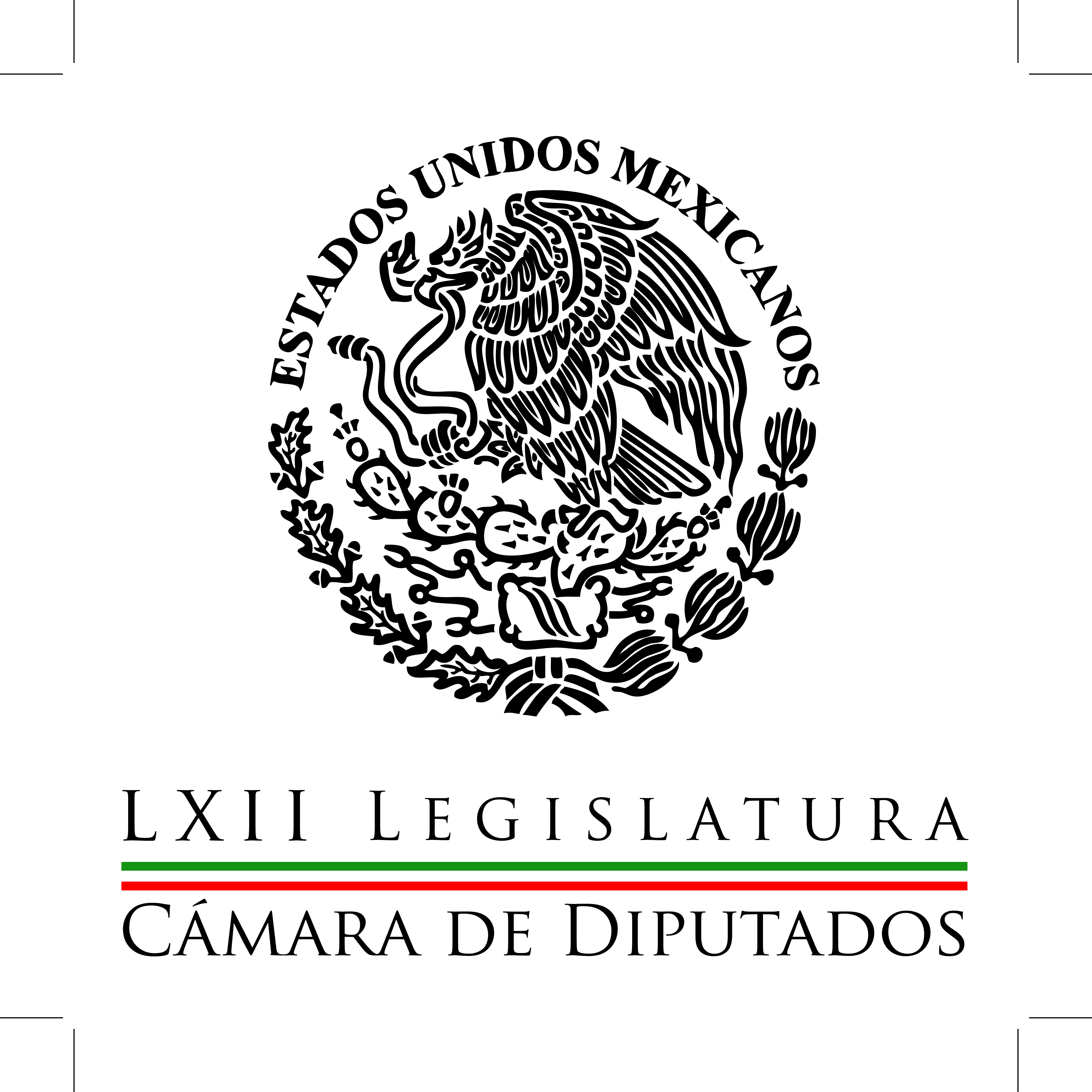 Carpeta InformativaPrimer CorteResumen: Resolverán diputados pendientes en sólo tres días de la semana próximaPRI en San Lázaro exige garantías para votantes guerrerenses al Gobierno Federal y al INEAvalan diputados cambios de representantes del Legislativo ante INECoinciden PRI, PAN y PRD sobre debate en torno a regularización de drogasDiputados cierran grupo sobre caso Tlatlaya; ven uso ilegal y excesivo de la fuerzaEPN reconoce a diputados por aprobación de Ley General de Transparencia Sergio Sarmiento: La aprobación de la Ley de Transparencia 17 de abril del 2015TEMA(S): Trabajo Legislativo FECHA: 17/04/15HORA: 00:00NOTICIERO: MVS NoticiasEMISIÓN: Primer CorteESTACION: OnlineGRUPO: MVS0Resolverán diputados pendientes en sólo tres días de la semana próximaEl presidente de la Junta de Coordinación Política de la Cámara de Diputados, Manlio Fabio Beltrones Rivera, informó que la semana próxima el pleno de esta soberanía sesionará tres días.En entrevista, detalló que en lugar de realizar las dos sesiones programadas para martes y jueves, se agregará una más para el miércoles, a fin de avanzar en los temas pendientes antes de que concluya este tercero y último periodo de sesiones, el 30 de abril.El diputado federal del Partido Revolucionario Institucional (PRI) sostuvo que esta LXII Legislatura pasará a la historia como la más productiva y en la que se aprobaron temas importantes, entre ellos las reformas en materia energética, educativa, de telecomunicaciones, laboral y financiera, entre otras.“En verdad que no podemos hacer que nuestra memoria se adelgace o enflaque. Debemos recordar las grandes transformaciones estructurales que hemos vivido en estos primeros años del gobierno del presidente Enrique Peña Nieto, en donde el PRI ha participado de manera definitiva”, agregó.El coordinador del PRI en San Lázaro enfatizó que con la aprobación de la Ley General de Transparencia y si el pleno del Senado vota el sistema nacional anticorrupción, en Diputados “le damos vida a Justicia para Adolescentes” y se adelantan temas pendientes, se concluirá una legislatura histórica.El diputado federal por Sonora precisó que la agenda en las próximas semanas se intensificará con el objetivo de aprobar la mayoría de los temas pendientes en este periodo ordinario de sesiones.Beltrones Rivera puntualizó que la Junta de Coordinación Política ha previsto para tres sesiones en espera de las minutas que enviará la Cámara de Senadores, como lo acordaron los coordinadores del PRI, y los partidos Acción Nacional (PAN) y de la Revolución Democrática (PRD) de ambas cámaras.“Debido a las reuniones que hemos tenido los tres principales partidos políticos y sus coordinadores en las juntas de Coordinación Política (de ambas cámaras), se han acelerado los acuerdos, de tal suerte que nos tenemos que poner a trabajar más al final de este periodo”, indicó Beltrones Rivera.Enlistó como temas pendientes en San Lázaro la Ley General de Armas de Fuego y Explosivos, que dará “la vuelta a la forma como hemos conocido la comercialización y tráfico de personas entre México y Estados Unidos”.Sobre el tema de la iniciativa de la Ley de Aguas Nacionales, explicó que no existe consenso como para subirla a discusión al pleno, y habrá que esperar que la próxima legislatura haga los ajustes necesarios para alcanzar los acuerdos convenientes.El legislador priista también fue consultado sobre el reciente pronóstico que emitió el Fondo Monetario Internacional (FMI) favorable para México, en torno al panorama económico.“Tanto el Fondo Monetario Internacional, como las autoridades hacendarias y del Banco de México saben perfectamente bien que las reformas estructurales van a dar resultados en lo mediato, no en lo inmediato, pero que las mismas, sobre todo hoy, se hacen más valiosas por el entorno económico mundial”.Manlio Fabio Beltrones puntualizó que México y el mundo han cambiado mucho en los últimos siete u ocho meses, nosotros también tenemos que hacer ajustes para poder hacer los movimientos que le convengan al país. ys/m.TEMA(S): Trabajo Legislativo FECHA: 17/04/15HORA: 00:00NOTICIERO: MVS NoticiasEMISIÓN: Primer CorteESTACION: OnlineGRUPO: MVS  0PRI en San Lázaro exige garantías para votantes guerrerenses al gobierno federal y al INEEl vicecoordinador de los diputados del PRI, Manuel Añorve Baños, afirmó que el gobierno federal y el Instituto Nacional Electoral (INE) “deben aplicarse a fondo para poder dar garantías a los votantes guerrerenses de una elección pacífica”, el próximo 7 de junio.“En Guerrero debe de haber elecciones y el INE debe de dar las garantías para que se pueda realizar una jornada democrática”, indicó en entrevista.Agregó que él no está de acuerdo con las voces que piden que no existan elecciones en el estado de Guerrero y aseguró que durante el proceso electoral se debe tener un cuidado extremo, por la amenaza de los maestros de la Coordinadora Estatal de Trabajadores de la Educación de Guerrero (CETEG), que no quieren elecciones.“No podemos apostar en contra de una inercia democrática que pertenece al pueblo, y no es sólo de unos grupos que tienen derecho a manifestarse y a opinar, pero no de atropellar a la democracia”, comentó.El diputado por Guerrero añadió que en ese estado las elecciones son “altamente competitivas y ríspidas”.También detalló que en esa entidad existen “focos amarillos o rojos muy graves” y se han suscitado problemas con los órganos electorales, pero en términos generales el estado está dispuesto a que se ejecuten las elecciones.Añorve Baños se pronunció porque todos los candidatos presenten propuestas, más que descalificaciones. ys/m.TEMA(S): Trabajo Legislativo FECHA: 17/04/15HORA: 00:00NOTICIERO: MVS NoticiasEMISIÓN: Primer CorteESTACION: OnlineGRUPO: MVS  0Avalan diputados cambios de representantes del Legislativo ante INEEl pleno de la Cámara de Diputados aprobó en votación económica un acuerdo de la Junta de Coordinación Política relativo a cambios de representantes del Poder Legislativo ante el Instituto Nacional Electoral (INE) impulsados por el grupo del PRI.El diputado Marco Antonio Bernal Gutiérrez, del Partido Revolucionario Institucional (PRI), quedará como consejero titular en sustitución del legislador Pedro Ignacio Domínguez Zepeda.Los consejeros suplentes serán José Enrique Doger Guerrero y José Luis Cruz Flores Gómez, en relevo de los diputados Mauricio Sahui Rivero y María Guadalupe Sánchez Santiago, respectivamente.De igual modo, la asamblea se enteró de un oficio de la Comisión Bicamaral del Canal de Televisión del Congreso de la Unión por el que se comunica que la maestra Blanca Lilia Ibarra Cadena fue designada como titular de la Dirección General del Canal de Televisión del Congreso General.También el pleno aprobó la licencia del diputado Mario Francisco Guillén Guillén, del Partido Verde Ecologista de México (PVEM), para separarse del cargo federal en la LXII Legislatura.Guillén Guillén pertenecía a las comisiones de Desarrollo Metropolitano y de Educación Pública y Servicios Educativos como secretario y de Infraestructura. ys/m.TEMA(S): Trabajo Legislativo FECHA: 17/04/15HORA: 00:00NOTICIERO: MVS NoticiasEMISIÓN: Primer CorteESTACION: OnlineGRUPO: MVS  0Coinciden PRI, PAN y PRD sobre debate en torno a regularización de drogasDiputados federales del PRI, PAN y PRD expresaron sus posturas sobre propuestas de regularizar el cultivo de amapola en el país para fines medicinales y económicos, así como del uso de la mariguana para uso recreativo y medicinal.En entrevistas por separado los legisladores de las tres principales fuerzas políticas señalaron los pros y los contras si se lograra esta regularización, y coincidieron en que se necesita abrir un gran debate sobre estos temas.El vicecoordinador del PRI, Manuel Añorve Baños, aseguró que la propuesta de legisladores del PRD para que se autorice el cultivo de amapola y genere ingresos en Guerrero no es parte de la solución y significaría la legalización de las drogas, por lo que está en desacuerdo.“Es un tema muy álgido, de debate de muchos años hacia atrás. Yo no estoy de acuerdo, mejor hay que buscar -como gobierno- opciones en la generación de empleo”, indicó el diputado guerrerense.Cabe recordar que el diputado federal del PRD, Fernando Belaunzarán, propuso que el Gobierno Federal solicite ante la Comisión de Estupefacientes de la Organización de Naciones Unidas (ONU) la autorización para que México cultive la amapola de manera lícita con fines medicinales.Sobre este tema, Añorve Baños subrayó que muchas familias de Guerrero tienen que emigrar y verse en la necesidad de ser jornaleros, tener salarios indignos, como se ha suscitado con los jornaleros de San Quintín, Baja California, por lo que el gobierno se debe enfocar en la generación de empleos en el país.Por su parte, el coordinador del PRD, Miguel Alonso Raya, comentó sobre el tema que ese producto “se usa para atender el dolor extremo en enfermedades, como el cáncer”.“Ayudaría mucho la existencia de zonas controladas de cultivo de ese producto, como en el estado de Guerrero, que produce el 90 por ciento de la amapola en el país”, sostuvo.Destacó que se requiere cumplir con el protocolo de la Organización de las Naciones Unidas (ONU) para llevar a cabo esa propuesta.En la medida que se legaliza también se ordena, “cobras impuestos, pero igualmente informas sobre los daños que provoca su consumo, como sucede con el tabaco o el alcohol”, añadió.En materia de legalización de drogas, como la mariguana, para efectos medicinales y recreativos, México se coloca en desventaja ante la forma como ha avanzado su consumo permitido en Estados Unidos.“Siempre hemos sido partidarios de proteger y legislar los derechos de las minorías, y lo que mantenemos como postura es que no se criminalice a quienes son consumidores de enervantes”.Propuso abrir un debate amplio, serio e informado en el país para darle viabilidad y resolver un asunto que ha provocado muchas muertes.Alonso Raya aclaró que “no somos promotores del uso de la mariguana, como tampoco del cigarro o del alcohol, pero hay fenómenos y hechos que no se pueden ocultar y lo correcto es que se normen como debe de ser, para evitar la persecución de jóvenes porque usan ese tipo de enervantes”.El coordinador del PAN en San Lázaro, Ricardo Anaya Cortés, se pronunció por realizar un debate amplio y serio sobre la propuesta de diputados del PRD para que se siembre de manera lícita la amapola en Guerrero.“Tenemos opinión propia sobre este asunto, nosotros estamos abiertos al debate... creemos que debe haber un debate serio, donde se pondere, por un lado, las consecuencias en términos de salud pública, y por el otro los problemas de violencia que engendra el crimen organizado”, agregó.Anaya Cortés subrayó que se debe tener una discusión amplia sobre ese tema, donde debatan “sin prejuicios, pero con enorme responsabilidad”, las consecuencias que pueda tener en la salud pública y los problemas de violencia que genera el crimen organizado a partir de la prohibición. ys/m.TEMA(S): Trabajo Legislativo FECHA: 17/04/15HORA: 00:00NOTICIERO: MVS NoticiasEMISIÓN: Primer CorteESTACION: OnlineGRUPO: MVS  0Diputados cierran grupo sobre caso Tlatlaya; ven uso ilegal y excesivo de la fuerzaEl grupo plural de trabajo para dar seguimiento al caso Tlatlaya, adscrito a la Comisión de Derechos Humanos de la Cámara de Diputados, dio por clausurados sus trabajos, al aprobar su informe final de labores.El documento del cual serán notificados la Mesa Directiva de la Cámara, el Ejecutivo Federal y el Alto Comisionado de la Organización de Naciones Unidas (ONU) en materia de Derechos Humanos, entre otras instancias, indicaron las diputadas y diputados integrantes, refiere que los hechos ocurridos en Tlatlaya corresponden a una ejecución extrajudicial perpetrada por elementos militares, aunado a que las versiones de las autoridades involucradas son contradictorias e inconsistentes.Entre las conclusiones del grupo que inició trabajos el 14 de octubre de 2014, señalaron hubo uso ilegal, excesivo y desproporcionado de la fuerza por parte de algunos elementos de la Secretaría de la Defensa Nacional (SEDENA), quienes incurrieron en ejecuciones extrajudiciales.Lamentaron que las dependencias, en particular de la Secretaría de la Defensa Nacional (SEDENA), pero también de la Procuraduría General de la República (PGR) y el gobierno del Estado de México no hayan querido contribuir al trabajo parlamentario, pues no entregaron la información que se les solicitó.Las diputadas Elena Tapia, del Partido de la Revolución Democrática (PRD) y Loretta Ortiz, del Movimiento de Regeneración Nacional (MORENA), indicaron que se solicitará a la Secretaría de la Función Pública (SFP), investigue a los funcionarios federales y estatales que pudieron incurrir en irregularidades, a fin de establecer las sanciones que correspondan.Calificaron como “una joya” y un ejemplo de falta de transparencia, la respuesta de la Defensa en cuanto a que no estaba obligada a entregar información sobre las indagatorias del caso; mientras que el gobierno mexiquense tampoco entregó documentos, lo que impidió al grupo de trabajo ponderar por completo los sucesos en cuestión.Consideraron necesario solicitar a las autoridades involucradas en las indagatorias, que desechen la versión de que la muerte de las 22 personas localizadas en una bodega en Tlatlaya, fue producto de un enfrentamiento entre delincuentes y militares.Puntualizaron que en el marco de la reforma en seguridad y justicia que se analiza en el Senado, se debe ampliar el diálogo entre poderes para llegar a un acuerdo sobre el necesario retiro “racional y paulatino” de las Fuerzas Armadas comisionadas a tareas de seguridad pública.Expusieron que la Defensa debe corregir las fallas en la actuación de sus elementos, establecer un control estricto sobre los actos de mandos superiores, aclarar e implementar debidamente los protocolos de actuación en casos donde haya civiles involucrados y definir una ruta para evitar que los sucesos de Tlatlaya se repitan.Demandaron esclarecer las responsabilidades penales y administrativas de los siete militares detenidos, y que ésta se extienda a los mandos jerárquicos que tenían bajo sus órdenes a los elementos señalados.Pidieron que la PGR de a conocer el avance de la investigación a los militares detenidos, y aclare públicamente si inició indagatorias penales o administrativas por la tardanza en el inicio de las averiguaciones respectivas.Exhortaron a las autoridades a dar atención integral a las víctimas indirectas de Tlatlaya y reiteraron el llamado al gobierno del Estado de México a fin de que aclare por qué no se sometió a investigación el elemento de la manipulación de la escena y los cuerpos localizados en el lugar. ys/m.TEMA(S): Trabajo LegislativoFECHA: 17/04/2015HORA: NOTICIERO: Canal Once NoticiasEMISIÓN: Primer CorteESTACION: Canal 11GRUPO: Canal Once 0EPN reconoce a diputados por aprobación de Ley General de Transparencia Javier Solórzano, conductor: El presidente Peña reconoció el trabajo de los diputados. Destacó que con esta ley histórica construida en la pluralidad, se fortalece la rendición de cuentas del Estado mexicano y el combate a la corrupción. En tanto, el Instituto Federal de Acceso a la Información y Protección de Datos, IFAI, dijo estar preparado para cumplir con las disposiciones de esta ley dentro de los plazos previstos. 24”, Ma.m TEMA(S): Trabajo LegislativoFECHA: 17/04/2015HORA: NOTICIERO: Formato 21EMISIÓN: Primer CorteESTACION: 790 AMGRUPO: Fórmula0Sergio Sarmiento: La aprobación de la Ley de Transparencia Sergio Sarmiento, colaborador: La Cámara de Diputados aprobó ayer por 264 votos contra (interrupción) la Ley General de Transparencia y Acceso a la Información Pública. En contra de la aprobación se pronunciaron los diputados de Morena y del Partido del Trabajo que argumentaron que esta iniciativa tiene contradicciones y que no va al fondo del tema para garantizar una verdadera transparencia de la información pública. Quizás lo más importante es que esta nueva ley obligará también a las cámaras del Congreso a mantener prácticas de transparencia en el uso de los recursos públicos. Hasta ahora, como sabemos, la ley obliga a estas prácticas a las entidades del gobierno, pero no a los legisladores. Habrá que ver si esto significa que realmente los diputados y los senadores empezarán a manejar con mayor transparencia los recursos que administran. INFORMACIÓN GENERAL TEMA(S): Trabajo LegislativoFECHA: 17/04/2015HORA: NOTICIERO: Grupofórmula.comEMISIÓN: Primer CorteESTACION: onlineGRUPO: Fórmula 0Presenta PRI iniciativa contra la desaparición forzada. Senadores del PRI presentaron una iniciativa contra la desaparición forzada.Esta iniciativa contra la desaparición forzada contempla hasta 60 años de cárcel a quien conozca algún caso y no lo denuncie.Asimismo, dicha iniciativa contempla crear el Registro Nacional de Perfiles Genéticos de Víctimas del Delito de Desapariciones Forzadas y sus Familiares. TEMA(S): Trabajo LegislativoFECHA: 17/04/2015HORA: NOTICIERO: Grupofórmula.comEMISIÓN: Primer CorteESTACION: onlineGRUPO: Fórmula 0Denuncia PAN ante PGR a Rosario RoblesSenadores del PAN denuncian ante la Procuraduría General de la República a la secretaría de Desarrollo Social, Rosario Robles.Dicha denuncia presentada por Acción Nacional es por presunto desvío de recursos del Programa Sin Hambre en favor del candidato a diputado por el PRI en Tamaulipas, Edgar Melhem.En respuesta, la Sedesol dijo que colaborará en las investigaciones que deriven de las denuncias hechas en contra de la dependencia. Ma.m. TEMA(S): Trabajo LegislativoFECHA: 17/04/2015HORA: NOTICIERO: Grupofórmula.comEMISIÓN: Primer CorteESTACION: onlineGRUPO: Fórmula 0Hallan muerto al presidente del TSJ de BC.El presidente del Tribunal Superior de Justicia de Baja California, Marco Antonio López Magaña, fue encontrado muerto en su domicilio en Mexicali.La Procuraduría General de Justicia del Estado maneja como la línea más fuerte del sucedo, el suicidio, toda vez que fue hallado colgado de una cuerda.Cabe señalar que Marco Antonio López Magaña asistió al evento del presidente Enrique Peña Nieto Por la Protección de Nuestros Ecosistemas Marinos y Recursos Naturales, en el Muelle Zona Portuaria Integral de Fondeport, San Felipe, Mexicali, Baja California. Ma.m. Carpeta InformativaSegundo CorteResumen: Con Ley de Transparencia se cumple certeza en manejo de recursosAbel Salgado: Ley General de Transparencia  José Manzur se reunió con la Comisión de Derechos Humanos de la Cámara de DiputadosProponen que consejeros de Pemex sean considerados servidores públicosArturo Escobar: Campaña mediática del PRD y PAN en contra del PVEMMariana Gómez del Campo: Todos queremos que salga la Reforma Política del DFGerardo Gutiérrez: La rendición de cuentas Presenta PRI resultados de pruebas de confianza de candidatosDestina Segob recursos para seguridad pública en estados y municipios17 de abril de 2015TEMA(S): Trabajo Legislativo FECHA: 17/04/15HORA: 13:14NOTICIERO: Notimex / 20minutosEMISIÓN: Segundo Corte  ESTACION: Online GRUPO: Notimex 0Con Ley de Transparencia se cumple certeza en manejo de recursosAl aprobarse la Ley General de Transparencia y el dictamen del Sistema Nacional Anticorrupción en comisiones del Senado, "el paquete para que haya mayor certeza en el manejo de recursos públicos se está cumpliendo", afirmaron legisladores de PRI y Nueva Alianza.El vocero del Partido Revolucionario Institucional (PRI) en la Cámara de Diputados, Héctor Gutiérrez de la Garza, apuntó que el acuerdo para sacar adelante esta propuesta fue una de las que más trabajo costó; pero lo importante es que el compromiso del Congreso de la Unión se cumplió.En entrevista, aseguró que ahora habrá transparencia no sólo en los sujetos obligados que establece la ley, sino que ahora se incluye a personas físicas, morales, fideicomisos, partidos políticos, sindicatos y organizaciones privadas.Por lo tanto, sostuvo, es un gran avance en la lucha contra la opacidad y la falta de rendición de cuentas.De acuerdo con Gutiérrez de la Garza, normalmente los legisladores que buscan la ley perfecta es que no quieren que haya ley.Comentó que es una legislación que ataca un problema cuya solución venía exigiendo desde hace tiempo la población, pero hay algunos que siempre están contra todo.El legislador priista insistió en que el Poder Legislativo y el gobierno federal cumplen su compromiso de sacar adelante la Ley General de Transparencia y sólo falta su publicación en el Diario Oficial de la Federación.Asimismo, abundó, falta la aprobación de la colegisladora de la minuta para crear el Sistema Nacional Anticorrupción; sin embargo, el dictamen ya fue avalado en comisiones y se pondrá a discusión el martes próximo.El diputado recordó que en este caso, por ser reforma constitucional, tendría que pasar por los congresos locales para su debate y aprobación, "y esperamos que la mayoría la apruebe".Por separado, la legisladora María Sanjuana Cerda Franco expresó que los mexicanos de todos los sectores sociales hicieron patente que se había llegado a un límite en la tolerancia de actos de corrupción, abuso de poder, impunidad e inseguridad.Por eso, dijo, es altamente positivo que se haya aprobado el decreto que expide la Ley General de Transparencia y Acceso a la Información, ya que fortalece el ejercicio del derecho ciudadano."La confección de la nueva Ley General de Transparencia y Acceso a la Información Pública es una respuesta al intenso reclamo ciudadano de transparencia, rendición de cuentas y castigo a la corrupción", subrayó.La coordinadora de la bancada de Nueva Alianza aseguró que con dicha normatividad se empoderará a la ciudadanía, además de acercarla a las autoridades y reducir la desconfianza que se tiene hacia éstas.Destacó que un punto relevante de la ley es que ahora los sujetos obligados deberán documentar sus acciones y no habrá justificación para que algún servidor público decrete la inexistencia de información. "Toda la información en posesión de cualquier entidad pública debe ponerse a disposición de la ciudadanía".Es necesario destacar lo establecido en el Artículo 115 de esta ley, precisó, ya que cuando se trate de información relativa a violaciones graves de derechos humanos o de actos de corrupción, no podrá invocarse el carácter de información reservada.Este mandato, agregó, tiene suma trascendencia porque establece que ningún sujeto obligado podrá poner pretextos para hacer pública la información relativa a prácticas corruptas concretas o violaciones flagrantes de los derechos humanos."Así, se consolida el derecho de acceso a la información pública y se construyen las bases del Sistema Nacional de Transparencia, con una efectiva distribución de competencias entre la federación y las entidades federativas", advirtió la legisladora.Dijo que los órganos autónomos, partidos políticos y sindicatos ahora tendrán que abrir su información al público, "muy relevante es que los fideicomisos y los fondos públicos también serán sujetos obligados, porque tradicionalmente han sido fuente de opacidad y encubrimiento de operaciones que despiertan sospechas de irregularidades".Sin embargo, expuso, podrían modificarse algunos artículos para fortalecer aún más la transparencia y la rendición de cuentas, como el 72, a fin de establecer que los grupos parlamentarios sean sujetos obligados a la transparencia."Es indispensable que los gobernantes, los representantes populares y la propia ciudadanía se comprometan a hacer realidad los objetivos trascendentes de las reformas legales", puntualizó./gh/mTEMA(S): Trabajo LegislativoFECHA: 17/04/2015HORA: 09:42NOTICIERO: En los Tiempos de la RadioEMISIÓN: Segundo CorteESTACION: 103.3 FMGRUPO: Fórmula0Abel Salgado: Aprobación de la Ley General de Transparencia un paso muy importante Óscar Mario Beteta, conductora: Vamos a platicar ahora, rápidamente, con Abel Octavio Salgado Peña, él es presidente de la Comisión de Gobernación, pero de la cámara baja, de la de Diputados Federal, representante por el PRI. Legislador, muchas gracias. Y buen día. Abel Octavio Salgado Peña (AS), presidente de la comisión de Gobernación de la Cámara de Diputados: Hola, Óscar Mario. Muy buen día. Con el gusto de saludarle y saludar también a todo su auditorio. OMB: Igualmente. Finalmente se aprueba la Ley General de Transparencia y Acceso a la Información Pública. ¿De qué tamaño, y en la práctica, es este paso para transparentar las acciones del gobierno, pero sobre todo el gasto, el uso de recursos donde ha prevalecido pues una inveterada opacidad? AS: Sin duda alguna, Óscar Mario, es un paso muy importante en la consolidación de la transparencia y la rendición de cuentas en nuestro país. Estamos, a través de esta ley, primero, dando solidez a lo que dispone el artículo sexto constitucional en materia de reconocer como un derecho de todos los mexicanos el del acceso a la información; y por otro lado, dando también consecuencia con lo que internacionalmente ya se reconoce como un derecho humano, que es este propio derecho al acceso a la información. Y con ello, ampliando el catálogo de sujetos obligados, que ahora, ya además, lo conforman partidos políticos, sindicatos, fideicomisos, fondos públicos y pues toda aquella persona física o moral que reciba y ejerza recursos públicos. Pero no sólo eso, también se amplía el catálogo de obligaciones pasando de 17 a prácticamente 50, en donde todos los sujetos obligados deberán estar informando puntual y periódicamente, a través de sus portales y a través de todos los esquemas, para que la ciudadanía pueda tener un acceso a esta información. Y dando paso también a la creación del Instituto Nacional de Accesos a la Información, como un organismo constitucional autónomo, que estará garantizando el cumplimiento de esta norma; y bueno, siendo el vigilante de que todos los sujetos obligados cumplan con las disposiciones de ley. OMB: Pero, señor legislador, y como dicen "la burra no era arisca", ¿no? Pero qué garantía para que no sólo quede por escrito estos cambios y estas nuevas sanciones y, desgraciadamente, sólo se aplique, sólo se aplique a desconocidos y a funcionarios de segundo y tercer nivel, como siempre pasa. AS: No. La aplicación y el cumplimiento de la ley, evidentemente, que se debe dar de manera general... OMB: Bueno, pero no sucede, aquí no sucede. AS: ... todos los órganos de gobierno están sujetos a ella. El Instituto Nacional está facultado para dictar medidas de apremio y sanciones; e, incluso, la propia aplicación de las sanciones está otorgada, en caso de los partidos políticos, al Instituto Nacional Electoral; en el caso de los fideicomisos o fondos públicos, el órgano de control interno o del sujeto obligado es el que hará cumplir la propia sanción; y en el caso de los servidores públicos, se obliga a los superiores jerárquicos o a los órganos internos de control para que apliquen esta sanción. Al final, lo que tenemos como un avance muy importante es justamente éste de dotar de autonomía constitucional al Instituto Nacional de Acceso a la Información; y con esto, generar las condiciones necesarias y suficientes para el cumplimiento de la ley. OMB: Pero, entonces... ¿Usted cree que realmente se esté provocando un cambio de inflexión, diputado? Porque muchas veces los grandes festejos que se hacen en el Congreso de la Unión, léase Cámara de Senadores y Cámara de Diputados, resultan decepciones para la sociedad. AS: Yo estoy seguro de que así será. Hay que destacar también que existen dos nuevas figuras que se incorporan en esta Legislación, que es la prueba de daño y la prueba de interés público, donde solamente podrá negarse el acceso a la información cuando se actualice la prueba de daño, que quiere decir que la autoridad demuestre que la divulgación de la información puede representar un daño mayor al de su reserva, de no actualizarse estos motivos que justifiquen la prueba de daño, pues la información debe ser pública y no habrá más que la obligación de estar ladrando a conocer. Y por otro lado, no se podrá invocar el carácter de "reservado" cuando se trate de violaciones graves a los derechos humanos o cuando se trate de información relacionada con actos de corrupción; en estos dos casos, bajo ningún motivo y bajo ninguna circunstancia se podrá invocar el carácter de reservado. OMB: Fíjese y gracias al auditorio siempre por participar, le voy a dar una pregunta que se me hace muy interesante, le preguntan diputado, ¿qué relación tiene esta Ley General de Transparencia y Acceso a la Información con la que se está elaborando, la Anticorrupción? AS: Bueno, sin duda algunas que son complementarias, ambas, el que ayer también ya en comisiones del Senado de la República haya aprobado el dictamen de la minuta que fue enviada por la Cámara de Diputados, nos da la certeza de que estaremos completando ese círculo y que tendremos un Sistema Nacional Anticorrupción completo, donde por una parte, el tema de la transparencia, de la rendición de cuentas y el acceso a la información estar jugando un papel fundamental, pero por otro lado y de manera complementaria, pues todo este Sistema Nacional Anticorrupción estará vigilando que no se cometan este tipo de violaciones a la ley. OMB: También algo que hemos insistido en este espacio y gracias al auditorio, bueno es mucho de lo que aquí decimos, desgraciadamente ¿el Congreso tiene la idea de informar, -como dicen- con peras y manzanas a la opinión pública cuando se aprueben escritos o cuando se aprueben cambios que realmente otorgan un beneficio a la mayoría de la población? AS: Sin duda alguna la aplicación del alcance de esta ley abarca los tres niveles y los tres órdenes de gobierno, inclusive si lo podemos observar en las 13 disposiciones transitorias, pues encontramos que existe establecido el término. OMB: Pero decía yo que a través de la prensa se haga un resumen chiquito de lo que esto significa, ¿no? AS: ¿Perdón? OMB: Que a través de la prensa, de los medios, de la radio, de la televisión, la prensa escrita se haga un resumen de lo que finalmente la Ley General de Transparencia y Acceso a la Información significa en beneficio a la ciudadanía. AS: Bueno sin duda alguna será muy importante que los medios de comunicación puedan difundir y puedan también transmitir todos los beneficios y sobre todo los derechos que estarán adquiriendo los ciudadanos para poder tener el acceso a esta información. Yo no tengo duda de que la aprobación de esta ley vendrá a consolidar este paso decidido hacia la rendición de cuentas en la transparencia en México. OMB: Pero muchas veces hemos hablado de una especie de vocero tanto de la Cámara de Senadores como de la Cámara de Diputados, para que después que esto que son aprobaciones muy importantes en beneficio de la sociedad, pues se resuman de manera digerible y Fácil para la sociedad. AS: Pues sin duda es parte de un ejercicio que debemos de hacer cotidianamente en el poder legislativo para poder estar transmitiendo e informando puntualmente en términos muy prácticos y muy comprensibles a la ciudadanía en general. OMB: Pues yo le agradezco mucho al diputado federal, Abel Octavio Salgado, representante por el PRI, presidente de la Comisión de Gobernación de la Cámara de Diputados su disposición para con este espacio. Oiga, dos dudas del auditorio; dicen, ¿para cuándo se aprueba el caso Ficrea? Dicen, se frenó en la Cámara baja y también ¿para cuándo la Ley Anticorrupción? ¿Tiene más o menos los tiempos? AS: El caso Ficrea es muy probable que en la siguiente semana se pueda estar discutiendo en el pleno, ya se ha avanzado mucho en comisiones, está trabajándose y consolidándose los consensos para que esto se pueda dar y el tema anticorrupción, como lo decía ya, ayer fue aprobado en comisiones en el Senado y muy seguramente ellos lo estarán discutiendo y debatiendo en el pleno la siguiente semana si no sucede otra cosa. OMB: Gracias Diputado. AS: Al contrario Óscar Mario, muchas gracias. OMB: Muy buen día. Duración 10’04’’, nbsg/m. TEMA(S): Trabajo LegislativoFECHA: 17/04/2015HORA: 08:19NOTICIERO: Noticias MVSEMISIÓN: Segundo CorteESTACION: 102.5 FMGRUPO: MVS Comunicaciones0Abel Salgado: Ley General de Transparencia  Carlos Reyes (CR), conductor: Desde muy temprano, ayer en la Cámara de Diputados se aprobó el dictamen de la Comisión de Gobernación con la Ley General de Transparencia, antes y al fundamentar este dictamen, habló el presidente de esa instancia, de la Comisión de Gobernación, Abel Salgado, quien habló sobre los beneficios de esta Ley General de la Transparencia. Y precisamente para platicar sobre ello, está en la línea telefónica Abel Salgado. ¿Cómo estás, Abel? Muy buenos días. Abel Salgado (AS), diputado del PRI: Carlos, muy bien, muchas gracias, muy buen día, con mucho gusto de saludarte y saludar a todo tu auditorio y agradecer esta oportunidad para comentar un poco más de estos beneficios que trae la Ley General de Transparencia y de cómo habrá de ir repercutiendo en el ámbito de la vida pública. CR: Así es y es que es lo que le importa a la sociedad, porque se escucha mucho de la discusión que se lleva a cabo en las cámaras, que por cierto ayer estuvo muy interesante el debate, pero a veces no se aterriza mucho hacia cuál va a ser el beneficio directo a la sociedad en su conjunto sobre estas nuevas leyes. ¿Qué le podemos decir a quienes nos escuchan sobre ello? AS: Primero destacar que se amplía el catálogo de sujetos obligados, ahora están sujetos a esta ley y son sujetos obligados para presentar informes periódicos y transparentar los recursos públicos que ejercen, además de las instancias de gobierno, pues partidos políticos, sindicatos, fideicomisos y fondos públicos, que sin duda alguna, es una incorporación muy interesante, pero también se amplía el catálogo de obligaciones. Anteriormente contábamos con alrededor de 17 obligaciones para que fueran cumplidas por los sujetos obligados y hoy estamos teniendo prácticamente 50 entre las que yo podría destacar, aquellas que van relacionadas con los montos que destinan las diferentes dependencias y los propios sujetos obligados relativos a la comunicación social en la publicidad oficial, todo el tema de asignación, concesión, contratos, permisos, licencias y la propia información sobre los procedimientos que desarrollan las diferentes dependencias en la adjudicación directa, todos los procesos de licitación, indicación restringida, todo lo que existe en generar contratos y compromisos que tienen que ver con recursos públicos. CR: Diputado, sin embargo, ayer en la discusión no todos estaban de acuerdo en su totalidad con la Ley General de Transparencia, ayer algunos diputados de oposición dijeron y cuestionaron algún artículo transitorio que permite a los legisladores, al Poder Legislativo no revelar sus gastos, lo cual implicaría que esta ley no sería pareja. AS: No, el tema de este artículo transitorio establece una temporalidad hasta el último día de agosto para que el Congreso de la Unión adecué sus sistemas contables y administrativos y pueda a partir de esta fecha, estar ya presentando todos sus informes. Hay que recordar que esta legislación da un año para las legislaturas locales, da un año a todas las instancias y a los órganos de gobierno para adecuar sus propias reglamentaciones y sincronizarlas con lo que ya establece esta ley. Entonces me parece que es un tema del que se ha estado generando un debate para desvirtuar o deslegitimar lo que con una gran disposición y un gran compromiso con la transparencia se está haciendo en el caso particular con esta ley general. CR: Otro de los temas que también fueron cuestionados, es este hecho de la disposición que obliga a los funcionarios a presentar su declaración patrimonial y de intereses, pero no se les obliga a hacerla pública. AS: Evidentemente son temas que tendrán que ir avanzando y donde tenemos que ir fortaleciendo esta transición tan importante hacia la transparencia y la rendición de cuentas en un marco muchísimo más amplio. En este momento, la presentación de esas declaraciones patrimoniales que estarán haciendo directamente por parte de los funcionarios públicos a la Auditoría Superior de la Federación, a la propia autoridad competente y cada funcionario estatal en condiciones de decidir si la hace pública o no. Sin embargo, me parece que vamos en un buen tránsito hacia una consolidación del tema de transparencia y de rendición de cuentas que verdaderamente nos está permitiendo ser un país vanguardista, ser uno de los países en donde con esta nueva disposición, pues se están generando las mayores condiciones en la materia. CR: A ver, diputado, solamente aquí, me brinca poco esta situación, si queda a decisión del propio funcionario si la hace pública o no, pues aquí no hay tanta transparencia, ¿no? AS: Bueno, finalmente el tema de las declaraciones patrimoniales es un tema que en el caso de que se detecte algún acto de corrupción quedará totalmente abierta la información y ésta es una, justamente, una de las causas que establece la propia ley para el no reservar ningún tipo de información, hay prácticamente dos causales bajo las cuales no se puede invocar la reserva de la información y es cuando se involucren crímenes de lesa humanidad o violaciones graves a los derechos humanos, o cuando exista algún caso de corrupción. CR: ¿Qué sigue hacia adelante luego de la aprobación de dictamen ayer en la Cámara de Diputados? ¿Qué sigue en cuanto al proceso legislativo de esta ley? AS: Bueno, ya está siendo turnado al Ejecutivo para su publicación, promulgación y entrada en vigor, y una vez que entre en vigor, entonces empezarán a correr los tiempos que establecen los propios artículos transitorios para que los sujetos obligados, para que las legislaciones locales y para que todos los órganos implicados y sujetos a esta ley vayan ajustando sus propias reglamentaciones, vayan ajustando sus propias legislaciones locales, en el término de un año a más tardar, en el caso del Congreso Federal a más tardar el día último de agosto. CR: Aquí, diputado, sí afecta ya este proceso electoral y el cambio de la mitad del Congreso para que esto se lleve a cabo, ¿no? AS: Sí, por supuesto, debo recordar que la elección es el día 7 de junio, el nuevo Congreso, la nueva legislatura se estará instalando el día 1° de septiembre, y entonces ya estarán sujetos a estas nuevas disposiciones. CR: Reconoce, por último, diputado Abel Salgado, presidente de la Comisión de Gobernación, esta ley es perfectible y se podría aportar más adelante, si es que se descubre que esto hace falta. AS: Sin duda alguna, como toda ley es perfectible, está sujeta a que estemos revisándola y estemos supervisando cuál es su aplicación ya en el terreno de los hechos y en la vida cotidiana y práctica, y a partir de eso, pues seguramente el constituyente, el legislativo estará llevando a cabo modificaciones, adecuaciones y perfeccionamiento a la propia norma que nos permita ir ajustándola a una verdadera y práctica aplicación. CR: Pues para ello estaremos platicando más adelante, diputado Abel Salgado, porque es un tema que va a dar de aquí hacia adelante en este proceso legislativo, lo que ocurra en medio de este proceso electoral, y para ello estamos platicando con usted más adelante. Gracias por tomar la llamada, que tenga muy buen día. AS: Al contrario, Carlos, muy buen día y muchas gracias por el espacio. CR: Gracias. Abel Salgado, presidente de la comisión de gobernación de la Cámara de Diputados. Duración 9’08’’, nbsg/m. TEMA(S): Trabajo Legislativo FECHA: 16/04/15HORA: 00:00NOTICIERO: MVS NoticiasEMISIÓN: Primer CorteESTACION: OnlineGRUPO: MVS  0Exigen Mujeres en Plural alto a violencia política; lamentan resurgimiento de 'Juanitas'En el marco de las elecciones del 7 de junio, el grupo denominado Mujeres en Plural, integrado por legisladoras, ex congresistas, ex presidentas municipales, académicas y especialistas exigió respeto al derecho de la mujer a la participación en elecciones y poner un freno a la creciente violencia política en su contra.Integrantes de esa instancia, llamaron a autoridades de los tres niveles de gobierno, electorales, legislativas y políticas, como el Instituto Nacional Electoral (INE), la Procuraduría General de la República (PGR) y la Fiscalía Especializada para la Atención de Delitos Electorales (FEPADE), el Congreso de la Unión, los gobiernos federal, estatal y municipal y los partidos, a garantizar la seguridad de las candidatas y a darles apoyo en sus campañas.Al denunciar que en especial en los comicios en curso, ha resurgido el fenómeno de otorgar candidaturas a mujeres “impuestas”, a fin de que sus esposos, parejas, familiares y allegados “gobiernen” detrás de ellas, la presidenta de la Comisión de Igualdad de Género en la Cámara de Diputados, Martha Lucía Micher, la consultora en temas de género, Teresa Hevia y otras integrantes de la organización señalada, solicitaron poner un algo a los episodios de las llamadas “Juanitas”.Hevia Rocha refirió que en Baja California Sur y en Colima, se han presentado casos de mujeres designadas candidatas solo para cubrir el requisito de paridad, puesto que sus esposos o parejas con los aspirantes que los partidos originalmente habían postulado; e incluso, se creó un grupo de esposas y ex esposas de gobernadores, cuyo fin es ocupar candidaturas para facilitar que sus compañeros sean quienes tomen las decisiones en realidad.Se trata “de postular a mujeres que son pareja de quienes originalmente iban a ser los candidatos. En Baja California Sur, por ejemplo, en donde a partir de una sentencia del Tribunal, se ordenó a los partidos a postular a las mujeres en las presidencias municipales como titulares. Hay tres mujeres esposas de los anteriores candidatos a contender por esas presidencias municipales”, refrendó.“En Colima ya incluso nombraron un club de esposas, porque está pasando lo mismo, esposas o ex esposas de gobernadores que las asignan para candidaturas a diputaciones federales y locales”, lo cual no significa que no merezcan contender por un puesto, sino que el propósito “es que están tomando la posición de sus maridos para que sean ellos los que gobiernen detrás de ellas”.La legisladora y las activistas expresaron su preocupación por el incremento en la violencia contra las candidatas en distintos puntos del país, que están sufriendo amenazas, hostilidad, chantajes, presiones de las dirigencias partidistas para que no se postulen, no impugnen o acepten candidaturas en distritos con baja o nula intención de voto, e incluso amenazas y agresiones por parte de sujetos armados.Reconocieron que existe un compromiso por parte de la autoridad electoral para garantizar los derechos político-electorales de las mujeres, así como voluntad en los partidos por cumplir con la paridad de género; no obstante, enfatizaron que ello no es suficiente y se requiere un mayor esfuerzo.Refrendaron la petición de garantizar la seguridad de las candidatas, establecer mecanismos eficientes de atención a sus denuncias por violencia y acoso político, e implementar medidas legislativas para erradicar la violencia política. ys/m.TEMA(S): Trabajo Legislativo FECHA: 16/04/15HORA: 07:14NOTICIERO: MVS NoticiasEMISIÓN: Segundo CorteESTACION: 102.5 FMGRUPO: MVS0José Manzur se reunió con la Comisión de Derechos Humanos de la Cámara de DiputadosCarlos Reyes, conductor: El secretario general de gobierno del estado de México, José Manzur, se reunió con la Comisión de Derechos Humanos de la Cámara de Diputados para abordar casos de violación a derechos en esa entidad, como el caso de Tlatlaya y además los feminicidios. En ese marco, Manzur Quiroga explicó que los elementos de la procuraduría local no llegaron de inmediato al lugar donde elementos del Ejército mexicano dispararon contra un grupo de personas dentro de una bodega el pasado 30 de junio debido a que el general de brigada de esa Zona Militar aledaña, José Luis Sánchez León, recomendó no presentarse al instante debido a que aún no había suficiente luz y la zona representaba peligro para las autoridades locales. Escuchamos a José Manzur. Insert de José Manzur, secretario general de Gobierno del estado de México: " Me volví a comunicar con el general y nos dijo que no fuera muy rápido el personal de la procuraduría porque, y todavía estaba más o menos oscuro, y que había por ahí alguna posibilidad de que hubiese más personas en el trayecto de Toluca hacia Tlatlaya, y que pudieran tener algún riesgo los funcionarios de la Procuraduría de Justicia". El grupo plural de trabajo para dar seguimiento al caso Tlatlaya, adscrito a la Comisión de Derechos Humanos de la Cámara de Diputados, dio por clausurados sus trabajos al aprobar su informe final de labores; el documento, del cual serán notificados el Ejecutivo Federal y el alto comisionado de la ONU en materia de Derechos Humanos, indica que los hechos ocurridos el Tlatlaya son una ejecución extrajudicial perpetrada por elementos militares y las versiones de las autoridades son contradictorias e inconsistentes. Es la voz de la diputada perredista, Elena Tapia, quien se pronuncia al respecto. Insert de Elena Tapia, diputada del PRD: "Yo creo que ésa es la conclusión tal vez más importante, que hay vacíos, lo hemos dicho en otras ocasiones, hay contradicciones, y que hay materia para legislar, sin duda, como por ejemplo la propia definición del delito; recordemos que hay siete militares presos, pero como la ejecución extrajudicial no está tipificada entonces ellos están acusados de homicidio calificado". Duración 2´09´´, ys/m.TEMA(S): Trabajo Legislativo FECHA: 17/04/15HORA: 13:10NOTICIERO: Notimex / 20MINUTOS EMISIÓN: Segundo Corte  ESTACION: Online GRUPO: Notimex 0Llama diputado a jóvenes a emitir su voto para consolidar democraciaEl presidente de la Comisión de Juventud, José Luis Oliveros Usabiaga, exhortó a los jóvenes del país a elegir, con su voto, a los representantes populares adecuados, tras indagar a conciencia sus propuestas.En el marco de la clausura de la "Segunda Jornada Juvenil, Participación Política de los Jóvenes en México", realizada en el Recinto Legislativo de San Lázaro, indicó que sólo por medio del voto se abonará a la democracia.Previo al cierre del evento, expertos en la materia coincidieron en la ausencia de la juventud en procesos políticos y llamaron a la participación activa.A su vez, el presidente de Consulta Mitofsky, Roy Campos Esquerra, consideró que al día de hoy los jóvenes tienen otras prioridades por encima de la política; "hay que informarles que participar no es hacer política sino conciencia social", recomendó."Se debe voltear a ver a los menores de 18 años, la juventud comienza antes de esa edad. Hay que prestar atención hacia abajo para sembrar un cambio y acostumbrar a los niños a participar en todo", expresó.A su vez, el consejero del Instituto Nacional Electoral, Arturo Sánchez Gutiérrez, dijo que el padrón electoral para los comicios de este año tiene más de un millón de jóvenes, cifra superior a cualquier otro segmento poblacional; sin embargo, predomina la falta de participación.Mencionó que es fundamental para la democracia que todos esos votantes asistan a cumplir su obligación como ciudadanos. "Vemos a muchos jóvenes en marchas o manifestaciones, pero se deben hacer notar en el ejercicio electoral", agregó.El director general de Integralia Consultores, Luis Carlos Ugalde, señaló que impera la apatía de los jóvenes por los temas políticos.El también ex consejero del entonces Instituto Federal Electoral (IFE), consideró que el país requiere emprendedores con causas sociales y con visión hacia el futuro. "No se ve en las generaciones de hoy una movilización organizada para cambiar el rumbo del país", lamentó.Luis Felipe García y Barragán, investigador de la Universidad Autónoma Metropolitana (UAM), dijo que los jóvenes difunden sus inquietudes políticas mediante las redes sociales; sin embargo, opinó, esa no es la vía adecuada, pues se requiere de una participación activa.Hizo notar que un estudio de la UAM precisó que los jóvenes que asisten a votar no lo hacen por convicción sino, sobre todo, por insistencia de sus padres. /gh/mTEMA(S): Trabajo Legislativo FECHA: 17/04/15HORA: 13:27NOTICIERO: Notimex / 20minutos EMISIÓN: Segundo Corte  ESTACION: Online GRUPO: Notimex 0Proponen que consejeros de Pemex sean considerados servidores públicosA fin de establecer sanciones por actos u omisiones, el diputado José Angelino Caamal Mena propuso reformas a la Ley de Petróleos Mexicanos (Pemex), a fin de completar el régimen de responsabilidades previsto en la legislación para los miembros de su Consejo de Administración.También, dijo, pretende que los 10 miembros de dicho Consejo tengan en la ley el carácter de servidores públicos, con todas las obligaciones y responsabilidades que ello conlleva.En su iniciativa, explicó que el órgano referido está integrado por los titulares de las secretarías de Energía y de Hacienda y Crédito Público, así como por tres consejeros del gobierno federal, quienes tienen el carácter de servidores públicos y por ende están sujetos a responsabilidad de índole administrativa.Sin embargo, indicó, la Ley de Pemex en su Artículo 16 niega dicho carácter a los otros cinco miembros del consejo llamados "Consejeros independientes".Al respecto, el representante de Nueva Alianza consideró que por tratarse de personas que recibirán remuneraciones con cargo al erario federal y que desempeñarán con voz y voto funciones de gran envergadura en una empresa propiedad exclusiva del gobierno federal, deben tener el carácter de servidores públicos.Señaló que de acuerdo con el Artículo 108 de la Constitución se define como servidor público a toda persona que desempeñe un empleo, cargo o comisión de cualquier naturaleza en la administración pública federal, así como todo servidor público de los organismos a los que la Constitución otorga autonomía.Es por ello, abundó, que "en Nueva Alianza consideramos indispensable que la Ley de Pemex se reforme para claramente expresar que todos los miembros del Consejo de Administración, incluyendo los llamados "consejeros independientes", tienen el carácter de servidores públicos.Por ende, insistió, quedan sujetos, en el ejercicio de su encargo, al cumplimiento de obligaciones y funciones que de no llevarse a cabo conforme lo dispone la ley, generarán a su cargo responsabilidades administrativas".Luego, señaló que otra deficiencia de la ley trasciende en lo establecido en el Artículo 30, donde se refiere que ninguno de los Consejeros estará sujeto a la Ley Federal de Responsabilidades Administrativas de los Servidores Públicos, y que "solamente serán responsables en los términos previstos en su propia ley".Sin embargo, agregó, el régimen especial en materia de responsabilidades administrativas aplicable a los miembros del Consejo de Administración de Pemex "es del todo insuficiente".En resumen, subrayó, la ley de Pemex no determina las sanciones aplicables por los actos u omisiones en que incurran los consejeros y de sus empresas subsidiarias en el ejercicio de sus funciones; ni prevé que las sanciones se establezcan de acuerdo con los beneficios económicos obtenidos por el responsable.Tampoco, prosiguió, prevé la suspensión e inhabilitación de los consejeros y de sus empresas subsidiarias como sanción; sólo prevé la destitución/remoción por incumplir deliberadamente y sin causa con sus obligaciones y deberes.Además, comentó, no prevé los procedimientos ni las autoridades competentes para determinar responsabilidades administrativas y sus respectivas sanciones.Por todo ello, dijo, es que su bancada "considera necesario y urgente presentar esta iniciativa de reformas y adiciones que completen el régimen de responsabilidades previsto en la Ley de Pemex para los miembros de su Consejo de Administración, en estricta observancia de lo ordenado por la Constitución"./gh/mTEMA(S): Trabajo Legislativo FECHA: 17/04/15HORA: 12:28NOTICIERO: Notimex / 20minutosEMISIÓN: Segundo Corte  ESTACION: Online GRUPO: Notimex 0Plantean acción conjunta y decidida para abatir sobrepeso y obesidadLa diputada federal Dora María Talamante Lemas urgió a actuar para abatir los problemas de sobrepeso y obesidad en el país pues, de lo contrario, "seremos responsables de males que en el mediano plazo cobrarán factura".Subrayó que para acabar con esa pandemia se requieren acciones conjuntas y decididas de las autoridades, empresas, organizaciones de la sociedad civil y ciudadanos, así como de una cruzada nacional.La legisladora federal por Nueva Alianza planteó que una vida saludable sólo es posible si se cuenta con los elementos normativos, presupuestales y de infraestructura que permitan tener una alimentación nutritiva y de calidad.Remarcó que llevar a cabo esa tarea es de sumo interés público y todos los sectores deben involucrarse porque está en juego la salud de los mexicanos."Su combate debe tener ese estatus para que las estrategias y políticas públicas que se deriven adquieran un carácter vinculatorio en beneficio de miles de mexicanos y de nuestras generaciones futuras", expuso.Talamante Lemas refirió que las enfermedades del corazón, la diabetes mellitus y los padecimientos cerebrovasculares provocaron casi 154 mil defunciones en 2013 y que muchas de ellas se pudieron prevenir.Aseveró que "estamos a tiempo para revertir la tendencia creciente que incide en tres de las seis principales causas de mortalidad del país y en el costo que provoca en las finanzas y la productividad de México". En tal sentido citó que en 2008 el gasto público asociado al sobrepeso y la obesidad sumó 67 mil millones de pesos.Para 2017 ese gasto se estima en más de 151 mil millones de pesos, por lo que ante las condiciones económicas actuales "más vale generar acciones legislativas que impulsen medidas preventivas para su combate".Dora María Talamante mencionó que la diputación federal de Nueva Alianza ha presentado en la actual legislatura iniciativas y puntos de acuerdo para combatir de manera eficaz esos problemas de salud, que padecen más de 35 por ciento de los niños y jóvenes del país.De igual forma, a propuesta de Nueva Alianza, en el artículo Sexto Transitorio de la Ley de Ingresos de 2015 se fijó la obligatoriedad de destinar recursos para programas de promoción, prevención, detección, tratamiento, control y combate a la desnutrición, sobrepeso, obesidad y enfermedades crónico-degenerativas. /gh/mTEMA(S): Trabajo Legislativo FECHA: 16/04/15HORA: 09:45NOTICIERO: MVS NoticiasEMISIÓN: Segundo CorteESTACION: 102.5 FMGRUPO: MVS  0Arturo Escobar: Campaña mediática del PRD y PAN en contra del PVEMVía telefónica, Arturo Escobar, vocero del Partido Verde Ecologista de México dijo que el PAN y el PRD están realizando una campaña mediática en contra del Partido Verde, pues no hay un solo supuesto que se prevea ni en la ley ni en criterios de la Sala Superior del Tribunal Electoral ni siquiera en derecho comparado a nivel internacional haya un solo partido político en la historia que se le haya quitado el registro y que no haya sido por una elección. Apuntó que todas las acciones del Partido Verde que hoy son tan condenadas fueron conductas revisadas el año pasado, fueron sobre informes legislativos, que en su diseño fueron exactamente iguales a los que se hicieron en el 2009 y en el 2012 declarados legales por la autoridad, no hay la menor duda de que la presión de los partidos políticos llevó a que algunos consejeros y los magistrados se sintieran presionados y utilizarán al partido como carne de cañón. Se preguntó, no sería un absoluto despropósito pensar que a un partido político le vamos a quitar el registro porque decidió ahorrar su dinero y generó informes legislativos para informar a la ciudadanía de aquello que le prometió en el 2012, como lo vino cumpliendo hacía el 2015, pues ese es el fondo del tema. Manifestó que a diferencia de los demás partidos, ellos si están haciendo campaña con las prerrogativas. Apuntó que no tienen dinero de gasto ordinario, pero si tienen dinero de los ahorros que han realizado. ys/m.TEMA(S): Trabajo LegislativoFECHA: 17/04/2015HORA: 07:39NOTICIERO: La RedEMISIÓN: Segundo CorteESTACION: 88.9 FMGRUPO: Radio Centro0Ximena Puente de la Mora, aprobación de la Ley General de TransparenciaSergio Sarmiento (SS), conductor: Sobre otros temas, déjeme decirle que ayer la Cámara de Diputados aprobó por 264 votos a favor contra 68... Bueno, contra 68 la nueva Ley de Transparencia y Acceso a la Información Pública, una abstención. Los diputados de Morena y del Partido del Trabajo votaron en contra, dijeron que no iba al fondo realmente del tema la legislación; también dijeron que la ley era contradictoria, la verdad es que yo no lo sé, no la leí. Pero déjeme preguntarle a Ximena Puente de la Mora, ella es comisionada presidenta del Instituto Federal de Acceso a la Información y Protección de Datos. Señora presidenta, ¿cómo está? Buenos días, gracias por tomar esta llamada. Ximena Puente de la Mora (XPM), comisionada presidenta del IFAI: Hola, qué tal Sergio, Lupita, muy buenos días, muchísimas gracias por este importante espacio para expresarme. Guadalupe Juárez Hernández (GJH), conductora: Buenos días, muchas gracias. SS: Ximena díganos, ¿cómo ven ustedes esta ley, es un avance? XPM: Mira, realmente en el IFAI nos congratulamos por la aprobación de esta Ley General por la oportunidad que representa de permitir a nuestro país que cuente con un marco fuerte, que cuente con un marco sólido, vanguardista, que no sólo dé vida a la reforma constitucional de febrero del año pasado, sino que sea un avance sin precedentes. Recordemos que ésta ley permitirá uniformar y homologar y armonizar las disposiciones normativas de cada uno de los estados de la República, incluye e incorpora a nuevos sujetos obligados como el tema de sindicatos, partidos políticos, fideicomisos y fondos públicos, y en general cualquier persona que reciba recursos públicos. Recordemos que este fue un ejercicio abierto que -como sabes, como saben- inició en la Cámara de origen, en el Senado de la República con audiencias públicas que le permitieron no solamente al IFAI, sino a los órganos garantes de los estados, otros organismos constitucionales autónomos y una muy activa participación de la sociedad civil, incluir los comentarios, las sugerencias; también un reconocimiento a los diputados que hicieron también este mismo ejercicio y bueno, pues finalmente ya tendremos la aprobación con el Legislativo de esta importante ley general. GJH: Ximena hablabas de estos sujetos obligados, pero también de las personas que tienen recursos públicos. Tengo entendido que en esta ley también va a haber lupa para quienes sean personas particulares, gente que esté en el sector privado, porque pues habla de que la corrupción se da en diferentes ámbitos. XPM: Así es. Mira es un importante instrumento, consideramos y definitivo para la rendición de cuentas y también para que toda la ciudadanía tengamos cada vez más información y podamos hacer un seguimiento puntual efectivamente al uso de recursos, no solamente de autoridades, sino de cualquier persona que los reciba. Otra gran oportunidad que señala esta ley, y sobre todo que no quede ningún acto de incumplimiento sin una respectiva consecuencia, esta ley menciona medidas de apremio y sanciones para incumplimiento, y en IFAI, bueno, pues estamos muy atentos y haciendo una reorganización institucional para cumplir con todas y cada una de estas disposiciones. Recordemos que uno de los principales avances y responsabilidades que tendremos es encabezar este gran Sistema Nacional de Transparencia, integrado por el propio IFAI, la Auditoría Superior de la Federación, el Archivo General de la Nación y el Instituto Nacional de Estadística, Geografía e Informática, y cada uno de los órganos garantes de transparencia de los estados de la República; y es una gran oportunidad para avanzar todos juntos en esta materia y sobre todo, para acercar aún más el derecho de acceso a la información a cada persona en nuestro país. SS: Oiga Ximena muchas veces escuchamos que cuando se pide información al gobierno, pues alegan que la información no se puede dar a conocer por razones de seguridad o por distintas razones. He estado viendo en el periódico recientemente que se pidió, por ejemplo, información sobre las... las devoluciones de dinero a China Railway Company por el proyecto de Querétaro que no se hizo, y que dice el gobierno que no, que no lo puede dar a conocer; se pidió lo mismo lo que respecta al contrato de Grupo Higa en el caso del hangar presidencial, se dijo que tampoco se podía dar a conocer. Pues parece que es una constante. ¿Cambian las reglas en ese sentido, independientemente de que se haga más amplio el ejercicio de esta Ley de Transparencia? ¿Cambian estas reglas, será más difícil que el Gobierno pueda decir "esto no te lo doy a conocer"? XP: Mira, yo creo que es una gran oportunidad para comentarle a todo el público que nos hace favor de seguir por este medio, de que es precisamente al contrario, es una herramienta para acercar este derecho, es una herramienta para hacer más transparente el actuar de las autoridades; recordar que en el IFAI hemos abierto una gran cantidad de información, información que tiene que ver con los asuntos precisamente que nos estabas comentando, y tenemos un nivel de cumplimiento de 98.3 por ciento de nuestras resoluciones que, cuando llegan, por ejemplo, con solicitudes de información que las autoridades han contestado como inexistentes, casi el 50 por ciento, alrededor de un 46 por ciento de esta información aparece cuando hacen el cumplimiento de las resoluciones del IFAI. Esto no solamente va a generar que se refuercen también todas las acciones de capacitación de funcionarios públicos, pero sobre todo una cultura de la transparencia para que cada vez más personas puedan hacer uso de ese derecho, y si no reciben la información en los términos que se consideran, o no reciben ninguna información, acudan al IFAI, el IFAI siempre va a estar ahí para orientarlos y para ayudarlos. GJH: Como un caso muy importante, ¿no? el Tlatlaya. XP: Así es, precisamente, desde el Senado de la República nos escucharon, fue un punto inicial de nuestro decálogo de inquietudes que en su momento mostramos al Senado de la República y también a la Cámara de Diputados, esta facultad que tiene el IFAI de abrir versión pública de averiguaciones previas en los casos que tienen que ver con violaciones graves de derechos humanos y delitos de lesa humanidad. GJH: Ahora, ¿cómo quedó el tema del fuero? Hablaban de que ese era uno de los puntos que se estaban revisando, y que no debería de tener fuero algún político para que no se le investigara, ¿no? XP: Todas las personas, incluyendo no solamente funcionarios, sino a todas las personas que reciban recursos públicos en cualquiera que sea su ámbito tendrá que rendir cuentas, y tendrá que transparentar precisamente el ejercicio de estos derechos; para esto, bueno, pues tenemos esta reforma constitucional. Pero yo quisiera aclarar aquí, y también para enfatizar el gran logro que va a significar unificar y homologar el estándar de protección para un derecho humano tan importante como es el acceso a la información en todos los estados de la República, en cada rincón del país, para tener las mismas reglas que posicionen y que den un avance significativo en esta materia a nuestro país, y que lo posicionen y lo sigan posicionando a nivel internacional como un referente. Recordemos que México es el primer país que tiene un organismo constitucional autónomo, y bueno, en esto el IFAI está preparado para asumir estas nuevas responsabilidades, y sobre todo para acercar este derecho a cada vez más mexicanos. SS: Pues yo quiero agradecerle, Ximena Puente de la Mora, comisionada presidenta del Instituto Federal de Acceso a la Información y Protección de Datos, esta conversación. XP: Sergio, Lupita, una gran oportunidad para el IFAI, y muchísimas gracias por este importante espacio. GJH: Gracias, buenos días. Duración 8’38’’, nbsg/m. INFORMACIÓN GENERALTEMA(S): Información GeneralFECHA: 17/04/2015HORA: 08:24NOTICIERO: Ciro Gómez Leyva Por la MañanaEMISIÓN: Segundo CorteESTACION: 104.1 FMGRUPO: Fórmula0Mariana Gómez del Campo: Todos queremos que salga la Reforma Política del DFCiro Gómez Leyva (CGL), conductor: El miércoles el senador Miguel Barbosa del PRD, y ayer el senador Emilio Gamboa, del PRI, nos dijeron, los dos, que va a salir la Reforma Política del Distrito Federal. Que, a grandes rasgos, ¿cómo la resumirías, Manuel? Manuel Feregrino, colaborador: Que de manera concreta, Ciro, parece que el próximo martes tendría que entrar a discusión, el próximo martes, pero decía Miguel Barbosa: "Hay una insistencia del PRI para que ésta salga por mayoría, pero fundamentalmente PRD y PRI la podrían sacar porque el PAN tiene dos puntos en los que todavía no podemos transitar". Emilio Gamboa te decía ayer: "Yo sí estoy empeñado en que salga por mayoría, y estoy seguro que por los diálogos que en comisiones ha habido con los señores y las señoras senadoras del PAN esto podría salir por mayoría, pero la verdad es que hoy todavía no sabemos si efectivamente el PAN podría ir en mayoría con PRD y PRI". CGL: ¿Qué es lo que no quiere el PAN de esta reforma del Distrito Federal? Mariana Gómez del Campo, senadora, secretaria de la Comisión del DF en el Senado. Buen día, Mariana. Mariana Gómez del Campo (MGC), secretaria de la Comisión del Distrito Federal en el Senado: Hola, Ciro, Manuel. Muy buenos días. Qué gusto saludarlos. CGL: ¿Qué es lo que no quiere?, ¿cuáles son esos dos puntos? MGC: Yo creo que de entrada todos queremos que salga la Reforma Política del DF; ha habido diálogo con los coordinadores tanto del PRI como del PRD y la necesidad de que sí salga; una propuesta que hemos impulsado desde Acción Nacional, que estaba empecinado el Jefe de Gobierno en no permitir que así fuera, es la posibilidad de que se dé una Asamblea Constituyente específica para redactar la Constitución del Distrito Federal. CGL: Es decir, ¿que se elija a una asamblea o que se forme una asamblea para hacer la Constitución del DF? MGC: Exactamente. CGL: ¿Cómo se elegiría?, ¿cómo quieren ustedes? MGC: Por los tiempos, Ciro, te comparto que en un principio, y parece que ya están cediendo en esta parte, tanto el PRD como el PRI en un principio pretendían que fuera la Asamblea Legislativa electa en el proceso electoral 2015. Por los tiempos lo veíamos sumamente complicado, estamos tratando de llegar al acuerdo para que sea una Asamblea Constituyente que solamente se encargue de redactar la Constitución. CGL: ¿Cómo se integraría?, ¿cómo se formaría?, ¿cómo se elegiría?, ¿quiénes la formarían? MGC: Depende, Ciro, ése es el acuerdo al que tenemos que llegar; podría ser por listado desde los partidos políticos; podría ser también una asamblea mixta donde haya senadores, diputados federales, organizaciones de la sociedad civil, más personajes de los partidos políticos en la Ciudad de México, pero lo que nosotros queremos es que sea gente que realmente conozca la ciudad, que no vaya a sentirse presionada por el Jefe de Gobierno del Distrito Federal, porque la propuesta inicial es que sea la Asamblea Legislativa, que el Jefe de Gobierno envíe la propuesta de Constitución y que ahí sea aprobada por las dos terceras partes. CGL: Bueno, ésa es una, ¿y el otro punto? MGC: Nos parece, y te lo digo de esta manera, porque al final de día la Constitución Política de la Ciudad de México va a establecer la competencia de las alcaldías en los ámbitos de gobierno, la administración, protección civil, obras, servicios, promoción económica, entre muchos otros temas. Otro punto que consideramos muy relevante es el que la Asamblea Legislativa pueda democratizarse, tal y como ocurre a nivel federal con Cámara de Diputados, con Cámara de Senadores, que tienes la Junta de Coordinación Política, la Presidencia de la Mesa Directiva, que serían estos dos espacios los más importantes, queremos que ocurra exactamente lo mismo en la Asamblea Legislativa, que la Comisión de Gobierno sea rotativa, encontrar un esquema similar para democratizar la Asamblea, Ciro. De repente llega el PRD, construyen una mayoría con otros partidos políticos y se apoderan de la Comisión de Gobierno los tres años, y hay muy poco juego, transparencia y rendición de cuentas dentro de la misma Asamblea Legislativa. CGL. Eso ya va a ser difícil después de las elecciones de junio, pero bueno, lo entendemos. MGC: Bueno, pero sí va a ser importante que quede la Reforma Política de la ciudad. Otro tema que me parece crucial es el tema de las alcaldías, que estamos también, y afortunadamente ya hay más apertura tanto del PRD como del PRI, revisar la parte de las facultades que tendrán las alcaldías. CGL: ¡Híjoles! El municipio de Coyoacán, el municipio de Iztapalapa. MGC: Ese será un gran tema. ¿Por qué? Porque si seguimos centralizando las facultades, si sigue el Jefe de Gobierno teniendo que aprobar hasta el querer... si quieres sacar una copia en tu delegación prácticamente necesitas autorización del gobierno de la ciudad, y lo digo de esta forma porque así es, y por eso no ves oposición de ningún jefe delegacional, porque están atados de manos. Te pongo un ejemplo muy simple (inaudible), hoy las (inaudible) no son autónomas para el mantenimiento o rehabilitación de las escuelas; es más, Ciro, Manuel, ni para colocar bebederos, tienen que seguir los lineamientos que imponga la Secretaría de Educación del gobierno del Distrito Federal. CGL: Oye, estos puntos no los van a sacar en una semana, Mariana. MGC: Ciro, vamos avanzando, aunque ustedes no lo crean, yo sé que hemos dicho tantas veces que ya va la Reforma Política, yo sí veo que hay voluntad; me queda claro que no va a ser una Reforma Política perfecta, o lo que todos los ciudadanos quisiéramos, pero estamos tratando de que sea por consenso. CGL: Bueno, platicamos la próxima semana. MGC: Sí, la próxima semana platicamos. Pero desde el principio yo he insistido mucho a los coordinadores del PAN, PRI, PRD, que es crucial que salga con acuerdo de todas las fuerzas políticas, no pueden ir sólo dos partidos de entrada, Ciro, porque es una reforma constitucional. CGL: Gracias, Mariana. Platicamos la próxima semana MGC: Muchísimas gracias y buen día. CGL: La secretaria de la Comisión del DF en el Senado, Mariana Gómez del Campo. Clarísima, qué es lo que no quiere el PAN y qué es lo que está pidiendo el PAN para que haya Reforma Política en el Distrito Federal. Duración 6’29’’, nbsg/m. TEMA(S): Información General FECHA: 17/04/15HORA: 12:43NOTICIERO: Notimex / Rotativo EMISIÓN: Segundo Corte  ESTACION: Online GRUPO: Notimex 0Plantean reforma para transparentar programas socialesLa senadora Lorena Cuéllar Cisneros propuso incorporar de manera explícita en la Ley General de Desarrollo Social el derecho de las personas al acceso a la información en la materia, a fin de fortalecer las políticas de transparencia hacia los programas sociales.La legisladora del Grupo Parlamentario del PRD planteó la obligación de los distintos órdenes de gobierno para que dentro de sus programas operativos de desarrollo social detallen la información referente a subsidios y transferencias, estímulos, apoyos, servicios de infraestructura social.Además, la información referente a montos, recursos, beneficios y apoyos otorgados deben también distribuirse con criterios de equidad y transparencia, subrayó la presidenta de la Comisión de Desarrollo Social.Señaló que su iniciativa para modificar la Ley General de Desarrollo Social complementa las disposiciones de la Ley General de Transparencia y Acceso a la Información Pública en materia de transparencia hacia programas y fondos con objetivos sociales.Asimismo, enfatiza el carácter proactivo de los ciudadanos en el proceso de transparencia y rendición de cuentas.De acuerdo con cifras contenidas en la iniciativa para el Fortalecimiento de la Institucionalidad de los Programas Sociales, la participación ciudadana en la formulación, ejecución y evaluación de los programas sociales es una de las tareas pendientes a nivel nacional.Mencionó que el promedio de la participación ciudadana en el total de programas sociales en 2013 fue de 41.6 por ciento y de todos los programas sociales en el país, sólo el 55 por ciento hacen público su presupuesto.La perredista reconoció que dicha legislación integró dentro de los principios la Política de Desarrollo Social a la transparencia como un medio para la difusión de la información relativa al desarrollo social, otorgándole el atributo de pública, oportuna, sistemática y veraz.Estos avances han permitido identificar deficiencias en el manejo de programas sociales, “abriendo, además, la ventana para facilitar la denuncia, presentación de quejas, corrección de procedimientos administrativos y la sanción de conductas ilícitas en el manejo de fondos y recursos con fines sociales”, resaltó.No obstante, consideró que estos logros y alcances del marco jurídico e institucional aún presentan deficiencias y su operatividad todavía no es integral.“Por esto, debemos impulsar mecanismos de transparencia dentro de los procesos que involucran fondos y recursos para el combate a la pobreza puesto que además esto ha sido una demanda constante por parte de distintos sectores de la sociedad”, concluyó. /gh/mTEMA(S): Trabajo LegislativoFECHA: 17/04/2015HORA: 05:47NOTICIERO: En los Tiempos de la RadioEMISIÓN: Segundo CorteESTACION: 103.3 FMGRUPO: Fórmula0Gerardo Gutiérrez: La rendición de cuentas Gerardo Gutiérrez Candiani, colaborador: Como tú sabes en medio de los escándalos por conflicto de intereses y excesos de los políticos en el ejercicio de sus funciones, el tema de la transparencia en la rendición de cuentas y el combate a la corrupción, cada vez cobran mayor fuerza y se convierte en la exigencia más importante legítima de toda la sociedad mexicana. Ya se ha creado una corriente de opinión pública que exige a nuestros gobernantes y a los aspirantes, sobre todo a puestos de elección popular, transparentar su actuación y sus perfiles, hechos al que debemos también agregar que tengan propuestas de acciones específicas a favor de la sociedad y sobre todo cumpliendo con las demandas más importantes que tienen en la sociedad mexicana. Es por ello, que consideramos como una aportación de gran importancia el lanzamiento reciente de la plataforma que denominamos Candidato Transparente, en el cual estamos demandando a todos los aspirantes a puestos de elección popular que se puedan adherir a esta iniciativa de tres por tres, presentando públicamente su declaración patrimonial o una carta de compromiso de hacerlo, en caso de que puedan resultar electos, más la declaración de intereses y su declaración fiscal como nos exigen a todos los mexicanos. Este, estamos ciertos que es un paso muy, muy sólido en el compromiso de exigir mayores de rendición de cuentas a todos los aspirantes a gobernarnos y a quien sobretodo quieran convertirse en representantes populares de México. Eso por un lado, y por el otro, Óscar Mario, para terminar, queremos también como tú sabes se aprobó el día de ayer en lo general tanto en el Senado de la República el Sistema Nacional Anticorrupción y en la Cámara de Diputados la Ley de Transparencia, nosotros queremos hacer un reconocimiento al Congreso de la Unión para que estas minutas hoy aprobadas, todas sean aprobadas en el Pleno la próxima semana y se aprueben por supuesto en los mejores términos tanto de Transparencia como del Sistema Nacional Anticorrupción. Creemos que es el resultado de una exigencia, como decía, y con esto vamos a poder por fin realmente que todos estos escándalos en el manejo de los recursos públicos puedan ser sancionados conforme a derecho y a ley, y con estas reformas yo creo que México da un paso fundamental, lo que queda después de aprobar la reforma constitucional, esas reformas constitucionales y sus leyes secundarias es también hacer una existencia muy puntual a los señores gobernadores y a los diputados locales a que aprueben en los estados este compromiso que hoy parece que va a transitar en el Congreso de la Unión, y como te digo, la mayor exigencia de la sociedad mexicana hoy en día. Duración 3’22’’, nbsg/m. TEMA(S): Información General FECHA: 17/04/15HORA: 08:43NOTICIERO: ImagenEMISIÓN: Segundo CorteESTACION: 90.5 FMGRUPO: Imagen0Javier López: Encuesta sobre percepción de corrupciónAdela Micha (AM), conductora: Y hoy, como todos los...bueno, como... Javier López (JL), director general de IPSOS-BIMSA: Un viernes sí y un viernes no. AM: Un viernes sí y un viernes no, pero hoy sí toca, Javier López, de IPSOS-BIMSA, está con nosotros, ¿cómo estás, Javier? JL: Muy bien Adela, buenos días. Pues... AM: Híjole, es un tema... JL: Pues no es nuevo, es un tema recurrente, sin embargo... AM: Pero va a la alza, yo creo. JL: Va a la alza, y ese es uno de los problemas graves que enfrenta México, obviamente en la realidad y en la percepción de la gente también. Por muy lamentable que parezca, Adela, y tú lo sabes mejor que yo, México figura, en todas las cifras que se presentan en organismos internacionales, en encuestas que se hagan relacionadas con corrupción, como un país en el que se privilegia la corrupción por encima de todo. El informe de competitividad global del Foro Económico Mundial nos cifra en el lugar 110 de 144 países en términos de corrupción; en el G20 somos el país con menor calificación en términos de combate a la corrupción. Y así te puedo dar datos sobre cómo se nos percibe como país, como sociedad, en temas de corrupción. Y es por eso que le preguntamos a la gente y bueno, tomando en cuenta que está esta nueva iniciativa para tener una nueva Ley Anticorrupción, los casos recientes que hemos tenido y que hemos sido y que hemos conocido sobre corrupción de algunos miembros del Gobierno, etcétera. Le preguntamos a la gente si cree que el nivel de corrupción en el país ha mejorado en los últimos años, la realidad, Adela, es que no es un tema de Gobierno, no es un tema de colores, de partidos, etcétera. La gente piensa que la corrupción es igual gobierne el PAN, gobierne el PRI, gobierne el PRD, gobierne quien sea. Obviamente hay situaciones o momentos coyunturales, como ocurrió a finales del año pasado, en el cual la gente pensaba que en el Gobierno, por ejemplo, de Enrique Peña Nieto, la corrupción era mayor que en el Gobierno anterior, de Felipe Calderón. Pero en esta nueva medición, prácticamente la gente opina que la corrupción sigue siendo la misma, en este Gobierno que en el anterior, y bueno, si nos vamos a la serie de datos que esta encuesta nos da en los últimos años. Cuarenta y cuatro por ciento piensa que en este momento es mayor la corrupción que en Gobiernos anteriores, 43 por ciento piensa que es igual y sólo un 12 por ciento piensa que la corrupción ha disminuido. ¿Cómo es México en la mente de la gente, comparado con otras partes del mundo? Por ejemplo, si le pedimos que nos comparen contra Estados Unidos, piensan que la corrupción en México es mayor que en Estados Unidos en el 55 por ciento de las respuestas. Comparado con Europa, 54 por ciento piensa que nosotros somos más corruptos que los países europeos; y si nos comparamos con países, por ejemplo, más afines a nosotros, como Latinoamérica, 44 por ciento piensa que es mayor la corrupción en México, 39 por ciento piensa que es igual y sólo un 14 por ciento piensa que estamos mejor que otros países en Latinoamérica. No hay diferencia, Adela, en cuanto a los niveles de Gobierno, prácticamente, tanto el Gobierno federal, el Gobierno de los estados, o el Gobierno o los gobiernos delegacionales o municipales, tienen la misma calificación, 91 por ciento de la gente en el Gobierno federal, 90 por ciento en los gobiernos estatales y el 85 por ciento en el municipal o delegacional, piensan que los gobiernos son muy corruptos o algo corruptos. AM: Pues en todos lados. JL: En todos lados, o sea, por más que le quieras escarbar y saber si en algún lado se está trabajando mejor o no, la realidad es que no. Recientemente el caso del helicóptero, recientemente el caso de todas estas noticias a las que hemos sido... o hemos escuchado; la gente opina, por ejemplo, que es muy frecuente que funcionarios públicos usen recursos del Gobierno con fines personales, 92 por ciento dice que es muy frecuente. Que usen información privilegiada para obtener un beneficio económico, 90 por ciento dice que es muy frecuente que los políticos o candidatos o funcionarios públicos acepten regalos o beneficios como viajes, autos, etcétera, como un favor por parte de particulares, 85 por ciento dice que es muy frecuente, no hay cambio, la gente piensa que esto es algo que ya está dentro de la manera de actuar del Gobierno en este país. Y si se investigan o se castigan estos actos de corrupción, 88 por ciento, 89 por ciento, 90 por ciento en todos estos rubros, como te decía, uso de recursos del Gobierno, aceptar regalos, etcétera, piensa que nunca se castigan y nunca se investigan. Y a ti, por ejemplo, te escuchaba hace ratito hablar sobre el tema de las comisiones, y hay un dato que preguntamos, específicamente sobre el tema de las comisiones o los grupos especiales que se hacen para instigar casos de corrupción en el Gobierno. Ochenta y uno por ciento de las personas no las personas no les cree a estas comisiones, piensan que son simulaciones y la razón principal es que es para cubrirse entre ellos mismos. Esta es la percepción de la gente, algo debe de hacer, realmente, el Gobierno o la sociedad para transmitir la idea de que verdaderamente, los actos de corrupción se castigan. Fíjate, hubo una, entre la encuesta habían verbalizaciones en los cuales gente decía, "Yo no recuerdo haber escuchado, en los últimos años, de un caso significativo de un funcionario público que haya sido castigado por actos de corrupción. Entonces, empecé a hacer memoria y dije, bueno, así, un funcionario de buen nivel que haya sido castigado, no recuerdo, en muchos años, que haya ocurrido, ¿no? Le preguntamos a la gente, ¿sabe usted cuál es el organismo encargado de vigilar que los funcionarios público federales cumplan con sus funciones apegándose a la ley? Setenta y ocho por ciento no sabe, sólo un 20 por ciento dijo la Secretaría de la Función Pública. Es decir, hay un desconocimiento de quién está actuando y vigilando a los funcionarios. AM: Estuvo sin cabeza mucho tiempo, ¿no? JL: Exactamente, hasta hace poco. Y cuando a ese 20 por ciento se le pide que evalúe el trabajo de la Secretaria de la Función Pública, 65 por ciento dice malo-muy malo. Aquí yo te diría que más bien es un tema de desconocimiento porque la Secretaría de la Función Pública no es conocida por la sociedad. Y así podríamos seguir revisando los datos de la encuesta que están disponibles en www.ipsos.com.mx, pero últimos datos, por ejemplo: ¿usted cree que es transparente o no la manera en que se asignan contratos a proveedores en el gobierno? En el caso del gobierno federal el 66 por ciento dice que no es transparente, en el caso de los gobiernos estatales 78 por ciento dice que no es transparente y los municipales 80 por ciento dice que no es transparente. Números más, números menos el tema de la falta de transparencia en la asignación de contratos es evidente y si ¿cree usted que la corrupción en México puede ser menor o contenerse en los próximos años? Un 59 por ciento dice que no, un 32 por ciento dice que si, pero únicamente si hay voluntad política y el 9 por ciento restante piensa o tiene ideas positivas sobre que la corrupción podrá mejorar en los próximos años. Pues los resultados son feos. AM: Sí caray, ¡qué terrible! JL: Pero yo creo que hay que poner un dedo en el renglón. AM: Pero es la verdad, sí claro. JL: Y no dejar de mencionar que... AM: Eso solamente le da luz, es una linterna esta encuesta, ¿no? JL: Fíjate, el Banco Mundial piensa que a nuestro país le cuesta 9 puntos porcentuales del PIB cada año la corrupción. AM: La corrupción. JL: Esto equivale en el dato que investigamos, a 45 veces el presupuesto de la UNAM ó 10 veces el costo del nuevo aeropuerto. Imagínate el dinero que podría tener este país para obras. AM: Sí, que horror. JL: Con un uno por ciento, dos por ciento de esto. Bueno Adela son los datos del día de hoy. AM: ¡Muy terribles! JL: Pues sí, para ser viernes. AM: Muy terribilísimos oye y estás trabajando, ¿en qué tema ahora? JL: Vamos a seguir con los temas de política, ya para que inicien las campañas, las campañas inician pronto, las elecciones se acercan y vamos a empezar a hablar sobre imagen de partidos políticos, estudios preelectorales que estamos haciendo ya y anticipándonos a tratar de estimar cuál va a ser el resultado de las elecciones. AM: Te vemos por aquí en dos semanas Javier. Javier López de IPSOS- BIMSA sobre este tema, la corrupción en el gobierno. ys/m.TEMA(S): Información GeneralFECHA: 17/04/2015HORA: 07:14NOTICIERO: Ciro Gómez Leyva Por la MañanaEMISIÓN: Segundo CorteESTACION: 104.1 FMGRUPO: Fórmula0Raúl Murrieta: Claudia Pavlovich siempre empujando a favor de los sonorenses  Ciro Gómez Leyva (CGL), conductor: Lo que hemos leído en "Reforma" ¿es el sentido de esas conversaciones, es la totalidad, o hubo alguna solicitud para apoyar a un constructor en específico? Se lo preguntamos a usted, Raúl, Raúl Murrieta, subsecretario de Infraestructura de la Secretaría de Comunicaciones y Transportes. Buen día, Raúl. Raúl Murrieta (RM), subsecretario de Infraestructura de la Secretaría de Comunicaciones y Transportes: Muy buenos días, Ciro, permíteme saludarte a ti y a todo tu amplísimo auditorio CGL: ¿Hubo alguna solicitud particular por parte de la senadora Pavlovich a usted para apoyar a un grupo en concreto de constructores de Sonora? RM: No, no, no. no, ha habido esta conversación que parece que ilegalmente grabaron, y muchas otras conversaciones con ella, siempre empujando a favor de los sonorenses, siempre preocupada porque esta obra emblemática para su estado generara derrama económica local, pero yo no recuerdo, Ciro, ni una de las conversaciones hablando de un constructor en particular. Y permíteme compartirles un dato interesante: a partir de esa llamada, se han licitado 10 tramos de las Dos Nogales, así se llama este tramo carretero, hay una inversión de más de 10 mil millones de pesos. De los 10 contratos que se han adjudicado siete han sido para empresas fuera de Sonora, tres han sido para empresas sonorenses, pero lo increíble es que ninguna de ellas ha sido para Exploración Mineras del Desierto, sobre la que quisieron hacer girar la nota. Yo creo que, sinceramente me parece que el periódico buscó cómo juntar tres temas diferentes, y resultara una situación que las vinculara, pero en realidad la senadora, senadora en ese momento, hoy candidata, y por eso el tema es tan relevante, pero senadora en ese momento hizo una gestión a favor de los sonorenses. Manuel Feregrino (MF), colaborador: O sea, subsecretario, buen día, le saluda Manuel Feregrino, lo que dice es que para la empresa del señor Fraijo no ha habido ninguna (inaudible) de ese tramo. RM: No, es más, déjame decirlo coloquialmente: si ella hubiera tenido como intención de su llamada beneficiar al señor Fraijo, pues la verdad es que fracasó, porque el resultado final es que este señor no ha ganado ninguno de los contratos de esos tramos. Entonces creo que si las cosas les llamamos por su nombre, ella como senadora de la República, como lo hacen diputados, como lo hacen alcaldes, como lo hacen gobernadores de todos los partidos, es más, déjenme darles otro dato que va a ser curioso: CGL: Sí. RM: Uno de los adjudicados en los tres tramos que hacen parte de esta historia fue ganado por un empresario cuyo hermano es, cuyo dueño es hermano de un candidato de Acción Nacional. O sea, no estamos trabajando en promoción partidista. CGL: ¿Quién es, quién es él, subsecretario? RM: Sí, una de las empresas que se llama el señor Miguel Silva, los reportes que me dan a mí, porque la verdad no es parte de nuestro trabajo, Ciro, es que es hermano de un candidato actual que va por Acción Nacional. Entonces dices, a ver no estamos con una agenda partidista, estamos con una agenda profesional, tenemos procedimiento, tenemos un seguimiento, estamos hablando de que llevamos en esta administración más de cuatro mil 900 procesos de adjudicación, cuatro mil 940, para ser exactos, donde tenemos registro de cero inconformidades. Este es un procedimiento muy depurado que incluso lo que genera la llamada que está totalmente en línea con lo que siempre nos pide la Cámara Mexicana de Industria de la Construcción es mayor competencia. En cada uno de los tres concursos de los que se está discutiendo hubo 40 concursantes, en uno hubo 39, en otro 43, y en otro 42. Entonces lo único que propicia la llamada o la respuesta de tu servidor a la llamada es un aumento de competidores a través de la Junta de Aclaraciones, que es el espacio legal para hacer las aclaraciones. Entonces, yo creo que están tratando de sacar de contexto, ella era senadora de la República en ese momento, estamos hablando de una llamada de hace casi un año, y está sobre una cuestión de las que se los confieso, Manuel, Ciro, pues recibe uno llamadas muy seguido a favor de jugadores locales, pero nunca a favor de un jugador en particular, eso no lo permite la ley y no lo permitiríamos nosotros. MF: El caso concreto, subsecretario, cuando dice la Junta de Aclaraciones, y es lo que recomienda en todo caso, de acuerdo con esta llamada, el delegado de la SCT, Javier Hernández, hay un punto eh, donde se le cuestiona, o lo cuestiona "Reforma", donde usted dice “vamos a hacer una cosa -le dice a la senadora entonces- Javier tiene muchísima experiencia y nos puede ayudar, que vea cómo lo pueden arreglar para que Javier me proponga algo, ahora si dile que mi pluma es su pluma, que me diga dónde firmo para poder ser incluyente con ellos", esto dice que es legal, ¿pero no es irregular ya dentro de un proceso avanzado? CGL: ¿Mi pluma es su pluma, subsecretario? RM: Mira, realmente es una expresión déjame llamarle un poco exagerada de mí mismo. Javier es una persona que ya había estado antes de la Secretaría de Comunicaciones y Transportes, lleva muchísimos años manejando procedimientos y lo que... valga citar un clásico, lo que yo quise decir es que si había un espacio legal para aumentar el proceso de competencia, estaba listo para ir para adelante, pero siempre con la claridad de que esto fuera absolutamente legal y nunca a favor de un particular. Vale la pena recapitular que esta empresa que es sobre la cual gira la nota, no ha ganado ninguno de los procesos que estaban en la discusión. CGL: Bueno. Pues cuidado con sus llamadas telefónicas, subsecretario. RM: Oye, Ciro, yo no sé cuándo dejaron de ser privadas las llamadas privadas pero bueno, ya es una nueva regla. CGL: En este país ya existen las llamadas privadas. Cada vez que uno habla por teléfono tiene que... como le está haciendo ahora, subsecretario, tiene que asumir que está al aire. Es increíble, es increíble, y también es increíble ya la forma en que ni siquiera hay un cuestionamiento cuando se divulgan estas llamadas, nosotros lo hemos hecho en alguna ocasión, también. Nosotros no podemos tirar la primera piedra, pero yo recuerdo cuando lo hicimos nosotros, se nos vino el mundo encima, que nos iban a meter a la cárcel; hoy ya es práctica común, graba y difunde, y mientras más alto sea el rango del funcionario público, mejor. RM: Oye, pero además te comparto una cosa, todos nuestros contratos, los cuatro mil 900 licitaciones que hemos hecho, es información pública de oficio, está en Internet, cualquiera lo puede revisar. Esta afirmación que estoy haciendo de que los 10 contratos que se han dado, que fueron siete permisionarios, tres para sonorenses y ninguno para exploraciones, esto no es una graciosa concesión mía o un dato clave, es información pública y de oficio que está en Internet en el portal de la secretaría. Entonces hay que acostumbrarnos ya al manejo adecuado de la información, y yo si celebro que existan representantes sociales que sigan dando la cara por sus representados. CGL: Bueno. Entonces, ¿en ningún momento la senadora y hoy candidata del PRI, Claudia Pavlovich, le solicitó apoyar a una empresa o un grupo, un consorcio en particular para esta licitación de tres tramos carreteras? RM: A través de la nota periodística es que yo me enteré que Claudia conocía a los Fraijo, los Fraijo llevan en el circuito más de 20 años y ella nunca me ha pedido nada a favor de ellos. CGL: Muy bien. Pues muchas gracias. Gracias, subsecretario. RM: Gracias a ustedes. Ciro, Manuel, muy buenos días. CGL: Muy buenos días. Raúl Murrieta, subsecretario de Infraestructura de la Secretaria de Comunicaciones y Transportes. Podríamos dedicarnos una hora a comentar sobre esta entrevista, lo que nos acaba de decir el subsecretario. Bueno, a ver si podemos retomar el tema un poco más adelante. Exactamente lo mismo que nos dijo ayer Claudia Pavlovich, y además es lo que está en la transcripción de las grabaciones, sí hay una gestión pidiendo apoyo para los constructores, nos dice el subsecretario, los consultores de Sonora, nos dice "Pues eso lo hacen otros senadores, otros diputados, lo hacen los presidentes municipales, lo hacen los gobernadores, tratando de apoyar a su gente, a sus grupos. No sé si haya... y nos vayamos a enterar en los próximos días de otra grabación ilegal, por supuesto, pero eso hoy ya no es relevante, que desmienta lo que nos dijo aquí Claudia Pavlovich y lo que nos acaba de decir el subsecretario Murrieta. Hay otra parte, digamos, la parte ética de aceptar o de contratar a ciertos constructores, de volar, desde ir por carretera en las campañas, y sobre eso oye el texto extraordinario de Federico Arreola en SDP Noticias, se llama "La avioneta de Claudia Pavlovich o el difícil arte de hacer campaña a ras de tierra", Federico Arreola. Que ha hecho campaña a ras de tierra en serio, la hizo con Luis Donaldo Colosio y luego con Andrés Manuel López Obrador, le pide a Claudia Pavlovich que entiende la situación, pero que viaje por carretera, dice Arreola: "Entiendo el argumento de Pavlovich, San Luis Río Colorado está a muchas horas de Hermosillo por carretera, pero si se quiere, se puede viajar en coche, una buena camioneta y un buen chofer hacen milagros". Ahí habla ya de López Obrador, dice que ha recorrido Sonora, de lo difícil que es, recuerda cómo la recorrió con Andrés Manuel López Obrador y concluye Federico Arreola diciéndole a Claudia Pavlovich: "Desde luego, tantas horas en carretera cansan, pero no son horas improductivas para un político, en el trayecto el candidato reflexiona, analiza, planea, diseña estrategias con sus acompañantes. "Y cuando se harta de eso, escucha música, se olvida de las presiones, hasta reposa, se relaja. Dormitar en una camioneta en medio del desierto ayuda bastante a desestresar a cualquier ser humano con exceso de trabajo. "Por lo demás, de pueblo en pueblo, de Oxxo en Oxxo, de gasolinera en gasolinera, de restaurante en restaurante, se convive con la gente y esto es algo que la gente agradece y no olvida. "Si Andrés Manuel López Obrador puede, que está bastante más viejo que Claudia Pavlovich, ella podrá". Bueno, a ver si le seguimos con el tema. Qué buen artículo de Federico Arreola, que de esto, bueno, de muchos otros temas sabe, pero de éste sabe en serio, porque estuvo la parte que duró la campaña de Luis Donaldo Colosio con él, y Luis Donaldo Colosio viajaba en aviones privados, por supuesto, pero también se metía sus sobas por tierra, y López Obrador todo por tierra. MF: Yo el único punto que vería al paso de los años es el tiempo que tienen ahora por campaña, que son prácticamente dos meses para recorrer algunos el país, otros estado, Antes las campañas eran de seis meses, Ciro. CGL: Pero hay un punto en esta reflexión de Federico Arreola muy cierta, ¿eh? MF: No, de acuerdo. No la debato. Duración 11’09’’, nbsg/m. TEMA(S): Trabajo LegislativoFECHA: 17/04/2015HORA: 12:35NOTICIERO: Grupofórmula.comEMISIÓN: Primer CorteESTACION: onlineGRUPO: Fórmula 0Presenta PRI resultados de pruebas de confianza de candidatosLa Secretaría Jurídica del Comité Ejecutivo Nacional del PRI dio a conocer información sobre los resultados de pruebas de confianza, toxicológicos y psicométricos para el blindaje electoral, de un primer bloque de 67 de todo el universo de aspirantes a una candidatura de elección popular por los dos principios de mayoría relativa y proporcional. El secretario jurídico del PRI, Sadot Sánchez Carreño, precisó que hasta el momento se cuentan con los resultados de 41 hombres y 26 mujeres provientes de 13 entidades federativas donde se tendrán elecciones federales y concurrentes, donde se incluyen los resultados del actual presidente del partido, César Camacho Quiroz, y la secretaria general, Ivonne Ortega. Sánchez Carreño explicó a Quadratín México que también a los partidos con los que van en coalición de cara a los comicios del 7 de junio, como el Partido Verde Ecologista de México (PVEM), se aplicarán exámenes a las 250 fórmulas, así como a los 50 candidatos independientes y que tiene origen partidario y hasta a los suplentes. En conferencia de prensa en la sede nacional del PRI, adelantó que en caso de que alguno de sus candidatos no pase alguna de las pruebas de confianza, toxicológico o psicométrico, no se harían público los resultados por respeto a los datos personales, no obstante al interior del instituto político se tomarían medidas como la sustitución del candidato. Ma.m. TEMA(S): Información General FECHA: 16/04/15HORA: 00:00NOTICIERO: MVS NoticiasEMISIÓN: Primer CorteESTACION: OnlineGRUPO: MVS0Madero culpa al PRI del video donde cuestionan viajes de sus hijasTras la difusión de un video de un autor anónimo, en donde se ve a las hijas del líder nacional panista en viajes internacionales, el dirigente del blanquiazul, Gustavo Madero, afirmó que “una respuesta del régimen autoritario” que es el PRI.“Como todo, son las respuestas del régimen autoritario, sin dar la cara, anónimos; generar lo que ya conocemos y tiene nombre y apellido, se llama la caja china, la Dictadura Perfecta, cuando hay un ataque, cuando hay un problema serio generar un distractor, no es más que eso. Y, pues, nada más revela la desesperación, la frustración y la debilidad del sistema autoritario del PRI”, aseveró.De gira por Yucatán,  indicó que en el tema de las campañas si propondrán soluciones pero es importante dar voz a las molestias de los ciudadanos.“El PAN lo que ha hecho es poner en los spots la voz de la gente, la gente está molesta cuando existen los abusos de utilizar el poder como si fuera patrimonio, cuando hay enriquecimiento inexplicable, cuando hay decisiones malas que afectan a los ciudadanos. Esto es lo que el PAN está haciendo en sus spots, una primera parte hacer eco, darle voz a las molestias de la gente; inmediatamente después y cada vez más, ver cuál es la salida, cuál es la propuesta”, explicó. ys/m.TEMA(S): Trabajo LegislativoFECHA: 17/04/2015HORA: 12:41NOTICIERO: Grupofórmula.comEMISIÓN: Primer CorteESTACION: onlineGRUPO: Fórmula 0Podría Vallejo Mora encarar nuevo proceso tras declaraciones de La Tuta. El ex comisionado para la Seguridad y el Desarrollo Integral de Michoacán, Alfredo Castillo Cervantes, deslizó la posibilidad de que al conocer las declaraciones del hoy detenido capo michoacano, Servando Gómez Martínez, La Tuta, pudieran existir elementos para que Rodrigo Vallejo Mora enfrente un nuevo proceso penal. Entrevistado en el espacio de Primero Noticias que conduce el periodista, Carlos Loret de Mola, el hoy titular de la Conade habló de su experiencia en los diversos cargos que ha ocupado en el gobierno federal y de cómo el desempeñar una función de seguridad en Michoacán, le permitió conocer el beneficio social del deporte en los polígonos de pobreza y delincuencia para encausar a los jóvenes en actividades de provecho, que les permitan desarrollarse en un ambiente sano. Respecto a la liberación del hijo menor del ex gobernador, Fausto Vallejo Figueroa, dejó entrever que las declaraciones de La Tuta podrían ser determinantes para que el proceso que enfrenta Vallejo Mora bajo caución, sea en la cárcel al configurarse otros delitos. Castillo Cervantes no afirmó que este caso pudiera ser un ejemplo de impunidad, sin embargo reconoció que ese ha sido el sentir que le han manifestado muchas personas. Ma.m. TEMA(S): Información General FECHA: 16/04/15HORA: 00:00NOTICIERO: MVS NoticiasEMISIÓN: Primer CorteESTACION: OnlineGRUPO: MVS0Destina Segob recursos para seguridad pública en estados y municipiosLos estados de Chiapas, Durango, Guanajuato, Guerrero, Nuevo León, Oaxaca, Quintana Roo y Sinaloa recibirán recursos del Fondo de Aportaciones para la Seguridad Pública (FASP) para atender aspectos en materia de seguridad pública.Mientras que a varios municipios de las entidades de Colima, Jalisco, Michoacán y Nayarit se les otorgaran apoyos provenientes del Subsidio para la Seguridad de los Municipios (SUBSEMUN) destinado a preservar las libertades, el orden y la paz públicos en sus demarcaciones territoriales.La Secretaria de Gobernación publicó en el Diario Oficial de la Federación ocho convenios de coordinación que celebran el Secretariado Ejecutivo del Sistema Nacional de Seguridad Pública y dichas entidades, en el marco de los Programas con Prioridad Nacional y Locales.En los acuerdos aprobados por el Consejo Nacional de Seguridad Pública y los recursos autorizados por el Presupuesto de Egresos de la Federación para el Ejercicio Fiscal 2015, se detallan los montos asignados a cada entidad, así como las aportaciones de éstas.De esta forma, el monto total integrado por la aportación estatal y federal para Chiapas asciende a 433 millones, 061 mil 899 pesos; para Durango será por 244 millones 879 mil 251 pesos; a Guanajuato le corresponden 362 millones 819 mil 782 pesos; y a Guerrero 321 millones 196 mil 316 pesos.Mientras que para Nuevo León los recursos asignados a seguridad pública serán por 442 millones 403 mil 536 pesos; para Oaxaca 325 millones 098 mil 766 pesos; a Quintana Roo le corresponden 229 millones 848 mil 790 pesos y para Sinaloa 326 millones 013 mil 215 pesos.Los dictámenes destacan que la vigencia de los convenios inician en la fecha de suscripción y concluyen con el cumplimiento de las acciones pactadas y sus respectivas reprogramaciones.En otros documentos, la Segob emitió cinco convenios específicos de adhesión para otorgar subsidio provenientes del SUBSEMUN, a municipios de los estados de Colima, Jalisco, Michoacán y Nayarit que buscan garantizar la seguridad pública en sus demarcaciones territoriales.Los ordenamientos detallan los montos y destino de los apoyos que serán entregados por el gobierno federal en dos disposiciones de 50 por ciento aunado a la aportación estatal que será del 25 por ciento del total de los recursos federales, que complementan lo requerido para cumplir los objetivos establecidos.En ese sentido, se le asignaron recursos a cuatro municipios del estado de Colima que incluyen a Colima, Manzanillo, Tecomán, Villa de Álvarez.Los municipios beneficiados del estado de Jalisco son El Salto, Guadalajara, Lagos de Moreno, Ocotlán, puerto Vallarta, Tepatitlán de Morelos, Tlajomulco de Zuñiga, San Pedro Tlaquepaque, Tonalá, Zapopan y Zapotlán El Grande.Para Michoacán los municipios que recibirán recursos del SUBSEMUN son Apatzingán, Hidalgo, La Piedad, Lázaro Cárdenas, Los Reyes, Morelia, Pátzcuaro, Tarímbaro, Uruapán, Zamora y Zitácuaro; y de Nayarit los municipios de Bahía de Banderas, Santiago Ixcuitla y Tepic.Los ordenamientos establecen que los convenios tendrán vigencia a partir de la fecha de suscripción al 31 de diciembre de 2015.Destacan que a fin de dar transparencia al ejercicio de los recursos federales de este Subsidio, se deberán hacer públicos el diseño, ejecución, montos asignados, criterios de acceso y resultados de la evaluación del desempeño de los apoyos. ys/m.Carpeta InformativaTercer CorteResumen: CDD centrará sus esfuerzos para aprobar temas trascendentes para el paísQue PGR indague a candidatos no es una volada: Alonso RayaPrevén caída de ingresos del 20% para estados en 2016México se consolida como potencia automotriz: EPNVidegaray y Lew acuerdan continuar fortaleciendo el sistema financieroPRD insistirá en reunión con AbarcaPartidos suspenden campañas por violencia en Reynosa17 de abril de 2015TEMA(S): Trabajo Legislativo FECHA: 17/04/15HORA: 18:34NOTICIERO: Antena RadioEMISIÓN: Tercer CorteESTACION: 107.9 FMGRUPO: IMERCDD centrará sus esfuerzos para aprobar temas trascendentes para el paísClaudia Téllez, reportera: La Cámara de Diputados centrará sus esfuerzos para aprobar en lo que resta del periodo temas trascendentes para el país, así lo afirmó su presidente Julio César Moreno, quien detalló que la próxima semana se debatirá en el Pleno la Ley de Ahorro y Crédito Popular, así como el dictamen relativo a justicia para adolescentes. Haremos, dijo, todo lo posible por sacar en sus términos estos temas.“…que tiene que ver con las reformas a la Ley de Armas y Explosivos, ésta se buscará que sea discutida en el Pleno el próximo 21 de abril aquí en la cámara. Un tema importante es la de justicia para adolescentes, es una reforma constitucional, se acordó ser aprobada en el Senado el 21 de abril en sus términos, esto, recuerden, fue enviado con minuta para el Senado. “Esta cámara va a abordar una reforma a la Ley Orgánica de la Procuraduría General de Justicia del Distrito Federal. Estas reformas a esta ley orgánica son importantes, ¿por qué? Porque es para poner en la misma sintonía lo referente a los juicios orales.”Reportera: El presidente de la Cámara de Diputados, Julio César Moreno, dijo que le apuestan al debate y al consenso para sacar adelante estos temas, lo que no significa que legislarán sobre las rodillas. Duración: 01’30”, masn/mTEMA(S): Partidos PolíticosFECHA: 04/17/15HORA: 16:10NOTICIERO: Milenio.comEMISIÓN: Tercer CorteESTACION: Online:GRUPO: Milenio.com0Que PGR indague a candidatos no es una volada: Alonso RayaDaniel Venegas, reportero: El coordinador de la bancada perredista en la Cámara de Diputados, Miguel Alonso Raya, aseguró que pedir que la PGR investigue a los candidatos del PRD para descartar vínculos con la delincuencia organizada no constituye ninguna "volada" ni que ese partido pretenda "lavarse las manos" respecto a quienes está postulando a cargos de elección popular.En entrevista, se refirió a las declaraciones del líder nacional del PRI, César Camacho, quien calificó las pretensiones del PRD como un "disparate". El perredista consideró que "es una manera de simplemente descalificar cualquier acción y es parte ya del clima de la campaña".A la descalificación, abundó, "no le veo sentido más que sea parte de los tonos que cada quien usa y de las descalificaciones que se hacen y se acostumbran en el marco de la campaña electoral".-¿Valdría la pena algún llamado el presidente nacional del PRI?-"No, ya es responsabilidad de cada quien. Nosotros lo que tratamos de hacer con la PGR es atender a tiempo y si hay elementos es importante que en todo caso nos den información, si es que existe sospecha sobre algún candidato, que ese filtro ayude a resolver, no tenemos otra intención que no sea eso".Reconoció que este tipo de filtros solicitados a la Procuraduría General de la República "no te garantizan todo, pero ayudan. La penetración o la infiltración del crimen organizado en municipios, particularmente medianos para abajo, tiene más que ver cuando llegan al poder los funcionarios".Explicó que lo que pretende el PRD es que las autoridades investiguen a sus candidatos y le informen al partido si tiene digan si tiene el averiguaciones abiertas o algún tipo de señalamientos en su contra "y sanseacabó".Por ello, sostuvo, "no es una volada o querernos lavarnos las manos. Evidentemente partimos de la base y confiamos en el protocolo, pero nosotros no tenemos necesariamente toda la información".TEMA(S): Trabajo LegislativoFECHA: 04/17/15HORA: 14:57NOTICIERO: El Universal.comEMISIÓN: Tercer CorteESTACION: Online:GRUPO: El Universal.com0Prevén caída de ingresos del 20% para estados en 2016Xalapa, Veracruz, Edgar Ávila Pérez, corresponsal : El presidente de la Comisión de Hacienda y Crédito Público del Senado de la Republica, José Yunes Zorrilla, advirtió que para el próximo año los estados y municipios enfrentarán presiones "importantes" en materia financiera.El legislador del Partido Revolucionario Institucional señaló que se espera una disminución por arriba del 20 por ciento en las participaciones federales que se destinan a los estados y municipios del país debido a los bajos precios del petróleo.Recordó que el Seguro de Cobertura por la caída de precios internacionales de petróleo sólo cubre los recursos federales; y el Fondo de Estabilización de los Ingresos Petroleros y el Fondo de Estabilización de los Ingresos de las Entidades Federativas, que se nutre con excedentes en las ventas de hidrocarburo, sólo servirá este año para cubrir los faltantes de municipios y estados."El grave problema será el próximo año, porque si bien es cierto que este seguro no cubre ingresos de estados y municipios, lo cierto es que la Ley de Coordinación Fiscal que tiene dos figuras que son los fondos de estabilización de ingresos petroleros e ingresos para entidades federativas no alcanza sino para este año, nada más", sentenció.Adelantó que aquellos estados y municipios que no estén previendo una caída del precio del petróleo estarán observando presiones importantes por arriba del 20 por ciento de lo que periódicamente estén recibiendo por la Ley de Coordinación Fiscal."Hoy cayó no solo el precio, hoy cayó la producción, los dos indicadores del ingreso para el caso de las finanzas públicas cayeron", explicó.Detalló que se tenía un estimado de producción de dos millones 400 mil barriles diarios de petróleo, pero ahora sólo se producen dos millones 250 mil barriles."Cuando en épocas de bonanza de hace diez años se producían tres millones y medio de barriles a 80 dólares por barril. Hoy está a 50 dólares por barril, lo que genera una presión importantísima en las finanzas públicas", alertó.Expuso que esta caída en la producción y el precio del hidrocarburo no pegó de manera tan importante porque se adelantaron con la reforma fiscal que ha significado un incremento en la captación de recursos. dlp/mTEMA(S): Información GeneralFECHA: 04/17/15HORA: 15:02NOTICIERO: El Universal.comEMISIÓN: Tercer CorteESTACION: Online:GRUPO: El Universal.com0México se consolida como potencia automotriz: EPNNotimex: Tras reiterar que México ha logrado convertirse en una potencia mundial en el sector automotriz, el presidente Enrique Peña Nieto adelantó que gracias a las reformas estructurales, otros sectores también ampliarán sus inversiones en breve.Al encabezar en Los Pinos el anuncio de inversiones por dos mil 500 millones de dólares por la empresa automotriz estadounidense Ford, el jefe del Ejecutivo federal aseguró que en breve se verán nuevas inversiones en sectores como el energético y las telecomunicaciones.Esto se debe a la confianza que se ha ganado México en el mundo, la cual no es casual, sino producto de su creciente competitividad, estabilidad laboral y clima social, donde las empresas encuentran campo fértil para crecer.México pasó de ser el octavo, el séptimo productor de automóviles y cuarto exportador en el mundo, lo que acredita que hay condiciones de competitividad, enfatizó el presidente Peña Nieto.Sociedad y gobiernos federal, estatales y municipales han hecho su parte para establecer un rumbo claro y generar condiciones óptimas para atraer inversiones, de lo cual es muestra el anuncio de este viernes de Ford, que construirá dos plantas en Chihuahua y Guanajuato.Las reformas estructurales, a las que ya se había referido previamente Joseph Hinrichs, presidente de Ford para las Américas, atraerán también inversiones de otros sectores, porque hemos creado condiciones de competitividad y productividad.Ofreció a los directivos de la empresa automotriz, que “en el gobierno federal tienen un aliado que respalda, apoya y acompaña a quienes tienen confianza en México”.Luego de que los gobernadores de Chihuahua, César Duarte, y de Guanajuato, Miguel Márquez Márquez, tomaron la palabra para destacar la competitividad de sus estados y agradecer las inversiones, el presidente Peña reviró en broma el lapsus del presidente de Ford, quien en su discurso dijo Michigan, cuando quiso decir México.“Déjeme decirle que México es más grande que Michigan”, bromeó, aunque después agradeció la confianza puesta el país para esta inversión que generará tres mil 800 empleos directos en una planta de motores en Chihuahua y una de transmisiones en Guanajuato, que operarán a partir del último trimestre de 2017 y a las que se destinarán dos mil 500 millones de dólares. dlp/mTEMA(S): Información GeneralFECHA: 17/04/15HORA: 19:08NOTICIERO: Excelsior.comEMISIÓN: Tercer CorteESTACION: Online GRUPO: Excélsior0Videgaray y Lew acuerdan continuar fortaleciendo el sistema financieroEl titular de la SHCP y el secretario del Tesoro de EU acordaron continuar colaborando en la promoción de políticas sanas en los organismos financieros multilateralesRedacción.- WASHINGTON.- En el marco de las Reuniones de Primavera del Fondo Monetario Internacional (FMI) y Banco Mundial (BM) en la Ciudad de Washington, el secretario de Hacienda, Luis Videgaray Caso sostuvo una reunión de trabajo con el secretario del Tesoro de Estados Unidos, Jacob Lew, con quien conversó sobre el desempeño reciente de la economía global y de México en particular. Los funcionarios acordaron continuar trabajando de cerca y de manera conjunta en un gran número de áreas técnicas relacionadas con el fortalecimiento y mejor funcionamiento del sistema financiero. En este sentido la colaboración de ambos países se ha visto favorecida por los esfuerzos de intercambio de información financiera de México.Por otra parte, los secretarios discutieron las ventajas del reciente acuerdo en el Congreso de Estados Unidos para aprobar via “Fast Track” el Acuerdo Trans-Pacífico.Asimismo, acordaron continuar colaborando en la promoción de políticas sanas en los organismos financieros multilaterales.Lew y Videgaray también hablaron de la agenda de cambio climático y de los esfuerzos de ambos países en este tema. Ante esto, destacaron que México es el primer país en desarrollo que ha anunciado sus objetivos de reducción de emisiones de cara a la Conferencia de las Partes de Convención Marco de Cambio Climático de Naciones Unidas (COP 21) que tendrá lugar en París este año.   Jam/mTEMA(S): Información generalFECHA: 17/04/15HORA: 19:02NOTICIERO: noticiasmvsEMISIÓN: Tercer CorteESTACION: InternetGRUPO: Noticias MVSPRD insistirá en reunión con AbarcaEl líder nacional del PRD, Carlos Navarrete Ruiz, informó que este día solicitará a autoridades federales que permita que el ex alcalde de Iguala, Guerrero, José Luis Abarca, sea entrevistado por la Comisión Especial de su partido que analiza este caso.En rueda de prensa en Tijuana, Baja California, el presidente del Partido de la Revolución Democrática (PRD) indicó que insistirá en que haya una respuesta de las autoridades federales, a fin de que la Comisión Especial hable con Abarca, pues es lo único que falta para concluir el informe.Abarca Velázquez se encuentra preso en el penal federal de Almoloya de Juárez Estado de México, por lo que se requiere que el encuentro con el ex alcalde y la Comisión Especial, presidida por Pablo Gómez, sea autorizado por la Secretaría de Gobernación, subrayó.Navarrete Ruiz recordó que falta esa entrevista “para reconstruir lo ocurrido, por lo que en el transcurso del día me comunicaré con el secretario de Gobernación para reiterar la petición de que se facilite el encuentro y se tenga el testimonio de Abarca”.La Comisión Especial del PRD tiene que entrevistar a Abarca “para tener su testimonio; cómo llegó a la candidatura, quién lo propuso, quién lo respaldó, que fue lo que ocurrió; falta esa parte”, refirió. moj/m TEMA(S): Información generalFECHA: 17/04/15HORA: 18:09NOTICIERO: eluniversal.comEMISIÓN: Tercer CorteESTACION: InternetGRUPO: El UniversalPartidos suspenden campañas por violencia en ReynosaLos candidatos de los partidos políticos PAN y PRD en Reynosa suspendieron sus actividades de campaña por la ola de violencia que se desató desde la mañana de este viernes en la mayor parte de la ciudad fronteriza.Mediante sus cuentas en redes sociales los candidatos lamentaron la situación de violencia, pues aseguran que esto paraliza y afecta a todos los sectores productivos.El candidato del PAN a la diputación federal por el Segundo Distrito, Ismael García Cabeza de Vaca, escribió en su cuenta de Facebook que era lamentable lo que ocurre en Reynosa con el tema de la violencia.El vocero de su equipo de campaña aseguró que todo indicaba que este día el candidato suspendería su campaña para no exponer a sus colaboradores y simpatizantes.Por su parte, la candidata del PRD por el Segundo Distrito, Cristela Aguillón de León, publicó que debido a la situación de violencia el líder municipal de su partido, Juan Manuel Rodríguez Nieto, le recomendó suspender este día los recorridos de campaña.De igual forma los candidatos del Partidos Verde Ecologista, y del Partido del Trabajo, también acordaron suspender sus actividades políticas este viernes. Mientras que el PRI no ha emitido postura alguna. moj/m